T.C.GÜMÜŞHANE ÜNİVERSİTESİLİSANSÜSTÜ EĞİTİM ENSTİTÜSÜANABİLİM DALININ ADIPROJENİN ADITEZSİZ YÜKSEK LİSANS(öğrencinin) Adı SOYADIAY-YILGÜMÜŞHANE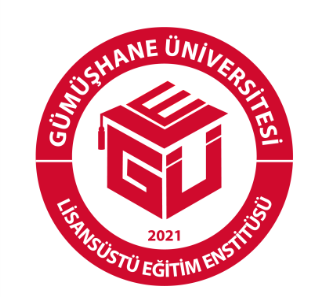 T.C.GÜMÜŞHANE ÜNİVERSİTESİLİSANSÜSTÜ EĞİTİM ENSTİTÜSÜANABİLİM DALININ ADIPROJENİN ADI (Türkçe)PROJENİN ADI (İngilizce)TEZSİZ YÜKSEK LİSANS(Öğrencinin) Adı SOYADIDanışman: Dr. Öğr. Üyesi / Doç. Dr. / Prof. Dr. Adı SOYADIAY-YILGÜMÜŞHANEKABUL VE ONAYDr. Öğr. Üyesi / Doç. Dr / Prof. Dr. Adı SOYADI danışmanlığında, (öğrencinin) Adı SOYADI tarafından hazırlanan “Dönem Projesinin Adı Dönem Projesinin Adı Dönem Projesinin Adı Dönem Projesinin Adı Dönem Projesinin Adı Dönem Projesinin Adı Dönem Projesinin Adı ” isimli bu çalışma, …../…../….. tarihinde yapılan savunma sınavı sonucunda Oy Birliği / Oy Çokluğu ile başarılı bulunarak jürimiz tarafından Tezsiz Yüksek Lisans Dönem Projesi olarak kabul edilmiştir.………………………………….Dr. Öğr. Üyesi / Doç. Dr / Prof. Dr. Adı SOYADI (Danışman)………………………………….Dr. Öğr. Üyesi / Doç. Dr / Prof. Dr. Adı SOYADI (Jüri Üyesi)………………………………….Dr. Öğr. Üyesi / Doç. Dr / Prof. Dr. Adı SOYADI (Jüri Üyesi)Tezsiz Yüksek Lisans Dönem Projesi savunma sınavında başarılı bulunarak kabul edilen bu projenin karton kapak ciltlenmiş hali onaylanmıştır.…………………………Dr. Öğr. Üyesi / Doç. Dr. / Prof. Dr. Adı SOYADI Anabilim Dalı Başkanı BİLİMSEL ETİĞE UYGUNLUK BEYANITezsiz Yüksek Lisans Dönem Projesi olarak hazırlamış olduğum “Dönem Projesinin Adı Dönem Projesinin Adı Dönem Projesinin Adı Dönem Projesinin Adı Dönem Projesinin Adı Dönem Projesinin Adı” isimli bu çalışmanın, tamamen kendi çalışmam olduğunu, her alıntıya kaynak gösterdiğimi, alıntı yaptığım tüm çalışmaları kaynakçada belirtiğimi ve Gümüşhane Üniversitesi’nin lisanslı kullanıcısı olduğu intihal yazılım programı ile Lisansüstü Eğitim Enstitüsü’nün belirlediği kıstaslara uygun olarak raporladığımı taahhüt ederim. Projemin kâğıt ve elektronik kopyalarının Gümüşhane Üniversitesi Lisansüstü Eğitim Enstitüsü arşivinde saklanmasına izin verdiğimi onaylarım.Lisansüstü Eğitim ve Öğretim Yönetmeliği’nin ilgili maddeleri uyarınca gereğinin yapılmasını arz ederim.(proje savunma tarihi) …../…../…...……………………….(öğrencinin) Adı SOYADIÖZETÖzet bölümü, okurun yapılan çalışma hakkında kısa sürede fikir sahibi olabilmesi için yalnızca projenin ana hatları hakkında bilgiler içerecek şekilde yazılmalıdır. Projenin konusu, kapsamı, amacı, kullanılan yöntemler ve varılan sonuçlar açık ve öz olarak belirtilmelidir. Özet sayfasında, başka çalışmalar, şekil, tablo, kaynak, başlık vb. bilgilere yer verilmez. Özetin uzunluğu, 1 sayfa ile sınırlı tutulmalıdır. Anahtar kelimelerin ilk harfleri büyük olmalıdır. Anahtar kelime, kelimelerden oluşuyorsa sadece ilk kelimenin ilk harfi büyük yazılır. Anahtar kelimeler alfabetik sıralama dikkate alınarak yazılmalı ve virgül ile ayrılmalıdırlar. Anahtar kelimeler, özet metni içerisinde geçmeli ve. 5’den fazla olmamalıdır. “ÖZET” sayfası başlığı, üstten bir satır boşluk aşağıdan büyük harflerle ortalanarak koyu yazılmalıdır. Başlıktan sonra bir satır boşluk bırakılır ve sonra özet metnin yazımına geçilir. Özet metnin sonunda yine bir satır boşluk bırakıldıktan sonra aşağıda gösterildiği gibi anahtar kelimeler yazılır. Anahtar Kelimeler: Aaaa bbm, Abbbbbbh, Ccc ddd map, Caceeeeee, DabcdeSUMMARY Özet sayfasının İngilizce olarak yazımıdır ve özet sayfasından sonraki sayfada yer alır. Yazım kuralları özet sayfasında geçerli olan kurallar ile aynıdır. Türkçe özet sayfası gibi hazırlanan sayfada, başlık olarak “SUMMARY” sözcüğü kullanılır. “Anahtar Kelimeler” yerine ise “Keywords” ifadesi kullanılır. Türkçe özet gibi 1 sayfa ile sınırlı tutulmalıdır. Anahtar kelimelerin yazım sırası, alfabetik değil, Türkçe özetteki sıralamaya uygun olarak yapılmalıdır.Keywords: Yukarda verilen Türkçe kelimelerin İngilizceleri Türkçe özetteki sıralama dikkate alınarak yazılır.İÇİNDEKİLERKABUL VE ONAY	IIBİLİMSEL ETİĞE UYGUNLUK BEYANI	IIIÖZET	IVSUMMARY	VİÇİNDEKİLER	VITABLOLAR DİZİNİ	VIIIŞEKİLLER DİZİNİ	IXSİMGELER VE KISALTMALAR DİZİNİ	X1. GENEL BİÇİM VE YAZIM KURALLARI	11.1. Genel Yazım Kuralları	11.2. Kâğıt ve Çoğaltma Sistemi	21.3. Yazım Şekli	21.4. Sayfa Düzeni	21.5. Sayfaların Numaralandırılması	21.6. Satır Aralıkları ve Düzeni	31.7. Başlık Sistemi ve Bölüm Başlıkları	31.8. Tablolar	41.9. Şekiller	51.10. Semboller ve Kısaltmalar	61.11. Eşitlikler	71.12. Dipnotlar	81.13. Ciltleme	81.14. Proje Teslimi ve Öğrenci Sorumlulukları	81.15. Yabancı Dilde Hazırlanan Projeler	91.16. Diğer Konular	92. PROJENİN KISIMLARI	102.1. Ön Bölüm	102.1.1. Proje Cildi Ön Kapağı	102.1.2. İç Kapak	112.1.3. Kabul ve Onay Sayfası	112.1.4. Bilimsel Etiğe Uygunluk Beyanı	112.1.5. Özet	122.1.6. İngilizce Özet	122.1.7. İçindekiler	122.1.8. Tablolar Dizini	132.1.9. Şekiller Dizini	132.1.10. Simgeler ve Kısaltmalar Dizini	132.2. Ana Bölüm	142.2.1. Giriş	142.2.2. Yazın Özeti	142.2.3. Materyal ve Yöntem	142.2.4. Bulgular ve Tartışma	142.2.5. Sonuçlar/Sonuçlar ve Öneriler	152.3. Son Bölüm	152.3.1. Kaynakça	152.3.2. Ekler	152.3.3. Etik Kurul Kararı	163. KAYNAK GÖSTERME ESASLARI	173.1. Metin İçi Kaynak Gösterme	183.2. Dipnotlu Kaynak Gösterme	203.2.1. Metin İçi Dipnot Gösterme Örnekleri	223.3. Tablo ve Şekillerde Kaynak Gösterimi	243.4. Kaynakçada Kaynakların Gösterilmesi	243.4.1. Yazar Sayısına Göre Kaynakların Kaynakçada Gösterim Şekilleri	243.4.2. Farklı Türde Kaynakların Kaynakçada Gösterilmesi	264. SONUÇ ve DEĞERLENDİRME	30KAYNAKÇA	31EKLER	35ETİK KURUL KARARI (varsa)	36TABLOLAR DİZİNİTablo 1. Dipnot kullanılarak kaynak belirtilmesi yönteminde tablo başlığında kaynak gösterimi örneği.	5Tablo 2. Ara not türü örnekleri	6Tablo 3. Projeyi oluşturan bölümler	10ŞEKİLLER DİZİNİŞekil 1. Paragraf girintisinin 1cm ve satır aralığının “1.5 satır aralığı” olarak belirlenmesi	1Şekil 2. Sayfa sonunda tek kalan satırların önlenmesi için yapılacak ayar	3Şekil 3. Bölüm ve alt başlıklarının metin içinde yazımı ve paragraf ve başlık girintileri	4Şekil 4. Asitliğin analit iyonlarının geri kazanımı üzerindeki etkisi (MPBC/CoFe2O4 miktarı: 2.0 g L-1, eluent tipi ve hacmi: 5.0 mL 0.1 M HCI, adsorpsiyon ve desorpsiyon temas süresi: 5 dakika) (Ozdes, 2021: 44).	6Şekil 5. Metin içinde sık tekrar edilen bir sözcük grubunun kısaltılmasının gösterimi ve kullanımı	6Şekil 6. Eşitliklerin gösterimi	7Şekil 7. Satır aralığının paragraf menüsü içinde "tek" olarak ayarlanması	8SİMGELER VE KISALTMALAR DİZİNİANTE	: Ağır nadir toprak elementa.mlf.		: Aynı müellifBk. / bk.	: Bakınızb.y. 		: Basım yeri yokbs. 		: Baskı, basımC 		: CiltDrl. / drl. 	: DerleyenEd. / ed. 	: EditorErişim	 : Erişim Tarihiha		: hektarHaz. / haz. 	: Hazırlayankm		: kilometreKrş. /krş. 	: KarşılaştırınızKtp. 		: Kütüphanesim		: Metremd. 		: MaddeMS 		: Milâttan sonraNşr. / nşr. 	: NeşredenThk. / thk. : Tahkik eden	ö. 		: Ölümü, vefat tarihiör.		: Örnekp		: Korelasyon katsayısır		: Serbestlik derecesiSad. / sad. 	: SadeleştirenS 		: SayıTrc. / trc. 	: Tercüme edent.y. 		: Tarih yokTsh. / tsh. 	: Tashih edenvb. 		: Ve benzeriv.d. 		: Ve diğerleri, ve devamıy.y. 		: Yayıncı bilinmiyor1. GENEL BİÇİM VE YAZIM KURALLARI1.1. Genel Yazım KurallarıProjenin yazımında, Times New Roman yazı türü kullanılmalıdır. Aksi belirtilmediği sürece, karakter büyüklüğü 12 punto olarak kullanılmalıdır. Satır aralığı değeri, herhangi bir değişiklik belirtilmediği sürece “1.5 satır aralığı” olarak belirlenmelidir (Şekil 1). Satır aralığı değerinde farklılık varsa ilgili bölümde belirtilmiştir (ör. dipnotlar). Projede Uluslararası Birim Sistemi (SI) veya MKS birim sistemlerinden biri kullanılabilir. Tam sayıyı ondalık kısmından ayırmak için nokta “.” kullanılır (ör. 1.875). 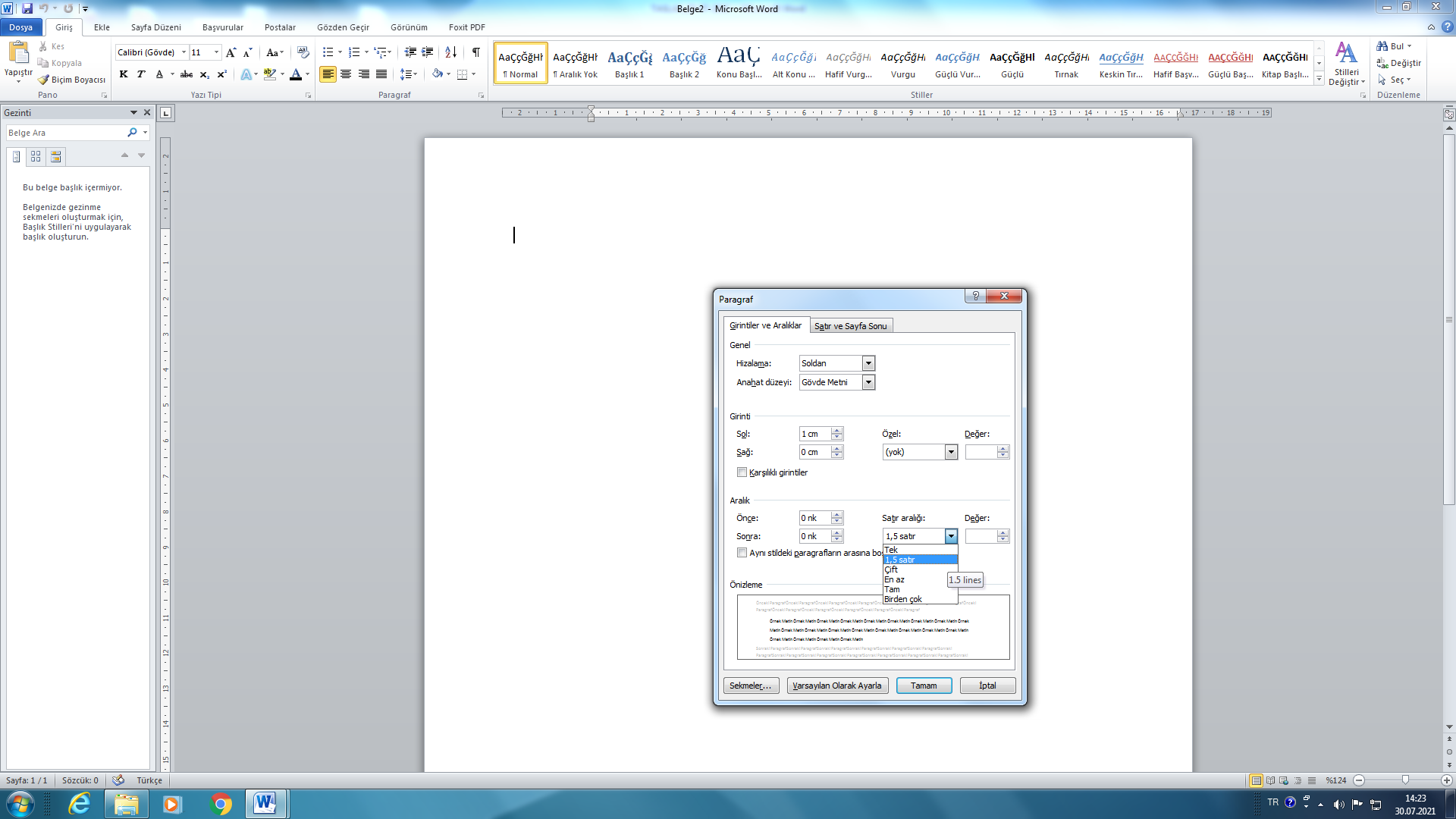 Şekil 1. Paragraf girintisinin 1cm ve satır aralığının “1.5 satır aralığı” olarak belirlenmesiMetin içinde önemle vurgulanması gereken terim, tanım ve benzeri sözcük (latince isimler) veya sözcük grupları eğik yazılabilir. Bunun dışındaki süslü karakterler kabul edilmez. Yazımda nokta, virgül ve diğer noktalama işaretlerinden sonra bir karakter boşluk bırakılmalıdır. Ayraç (parantez), kesme ve tırnak işaretleri içinde bilgi verilirken boşluk bırakılmaz. Projede geçen tablolar, şekiller ve formüller bilgisayar ortamında, gerekirse projenin yazıldığı programın dışında başka bir program ile oluşturulabilir. Bilgisayar ortamında oluşturulması mümkün olmayan şekiller, teknik resim ilkelerine göre çizilir; yazı ve semboller şablonla yazılır. Bu tür şekillerde elle düzeltme yapılmaz. Tablo ve şekillere metin içinde atıf yapıldıktan sonra mümkünse aynı sayfada; değilse bir sonraki sayfada ya da en yakın sayfada atıf yapılan tablo ve şekil verilmelidir.Projenin yazımında, Türkçe yazım kurallarına uygun, kolay anlaşılabilir, üçüncü tekil şahıs ağzından, bilimsel, nesnel ve kısa cümleler kullanılmalıdır. Tek cümlelik paragraf kullanmaktan kaçınılmalıdır.Noktalama ve imla için Türk Dil Kurumu’nun İmla Kılavuzu ve Türkçe Sözlüğü kullanılmalıdır. Noktalama işaretleri yerli yerinde kullanılmalıdır. Projelerde kullanılan terimlerde birlik sağlanmalıdır. Eş anlamlı terimlerin sadece birisi tercih edilmeli ve projenin tamamında söz konusu terim kullanılmalıdır. Türkçesi kullanılan bir sözcüğe açıklık getirmek için yabancı dildeki karşılığı da verilmek isteniyorsa bu karşılık ayraç içinde yazılmalıdır.1.2. Kâğıt ve Çoğaltma SistemiProje, A4 ölçüsünde birinci hamur (en az 80 gr/m2) beyaz kâğıda lazer yazıcı kullanılarak basılmalıdır. Daktilo veya nokta vuruşlu yazıcı baskıları kabul edilmez. Proje çoğaltma işlemi, fotokopi ile yukarıda nicelikleri ve nitelikleri verilen beyaz kâğıt kullanılarak yapılmalıdır. Proje, ciltlenip kesildikten sonra 295 mm x 208 mm boyutunu korumalıdır.1.3. Yazım Şekli Projenin yazımında, kâğıdın tek yüzü kullanılır, ancak tek yüz kullanılması halinde 500 sayfayı geçen projelerde kâğıdın her iki yüzü de kullanılabilir.1.4. Sayfa Düzeni Projenin tüm sayfalarında, sayfa sol kenarından 4 cm; diğer üç kenarından 2 cm boşluk bırakılır. Üst bilgi ve alt bilgi 1 cm olarak ayarlanmalıdır. Dipnotlar, sayfa kenar boşluğu içine düşen alanda değil metinden bir çizgi ile ayrılarak metin için ayrılan alan içinde gösterilmelidir. Sayfa alt kenar boşluğu içinde, bu sayfanın altında gösterildiği gibi sadece sayfa numarası gösterilebilir. 1.5. Sayfaların NumaralandırılmasıSayfaların numaralandırılmasında, iç kapak sayfasından giriş kısmına kadar büyük Roma rakamları (I, II, …); giriş kısmı dâhil sonrasında Arap rakamları (1, 2, …) kullanılır. Tüm sayfaların numaraları, sayfanın alt orta kısmına ve Times New Roman 12 punto büyüklüğünde yazılır. Şu sayfalara sayfa numarası verilir, ancak gizlenir: İç kapak, kabul ve onay sayfası ve bölüm ilk sayfaları.Sayfa numaralandırmaları iç kapakla başlamasına rağmen, sayfa numarası ilk olarak “bilimsel etiğe uygunluk beyanı” sayfasında görünür biçimde (III “üç” olarak) yazılır.1.6. Satır Aralıkları ve Düzeni Başlıkların ve paragrafların yazımında, ilk satır girintisi 1 cm, satır aralığı ise 1.5 satır aralığı olmalıdır (Şekil 1).Dipnotlar, tablo içleri, formül yazımları, tablo ve şekil başlıkları ve 4 satırdan fazla doğrudan aktarımlar, tek satır aralıklı olarak yazılır. Tek satır aralığı, Şekil 1’de gösterilen satır aralığı kısmından “Tek” olarak ayarlanır. Doğrudan aktarımlarda alıntı uzunluğunun 4 satırdan fazla olması halinde, paragraf dışında gösterimi “3. KAYNAK GÖSTERME ESASLARI” başlığı altında gösterilmiştir. Projenin ana bölüm kısmında yer alan başlıklardan önce metin, tablo ya da şekil gibi görseller geliyorsa boş bir satır bırakılır, ancak başlıklardan sonra boşluk bırakılmadan metne geçilir. Başlıklar, sayfa sonunda tek başına kalmamalıdır. Tek kalan başlıklar, bir sonraki sayfaya kaydırılır. Bu durumun vuku bulmaması için proje yazımına başlamadan önce ilgili dosya yazım ayarı, Şekil 2’de gösterildiği şekilde yapılabilir. 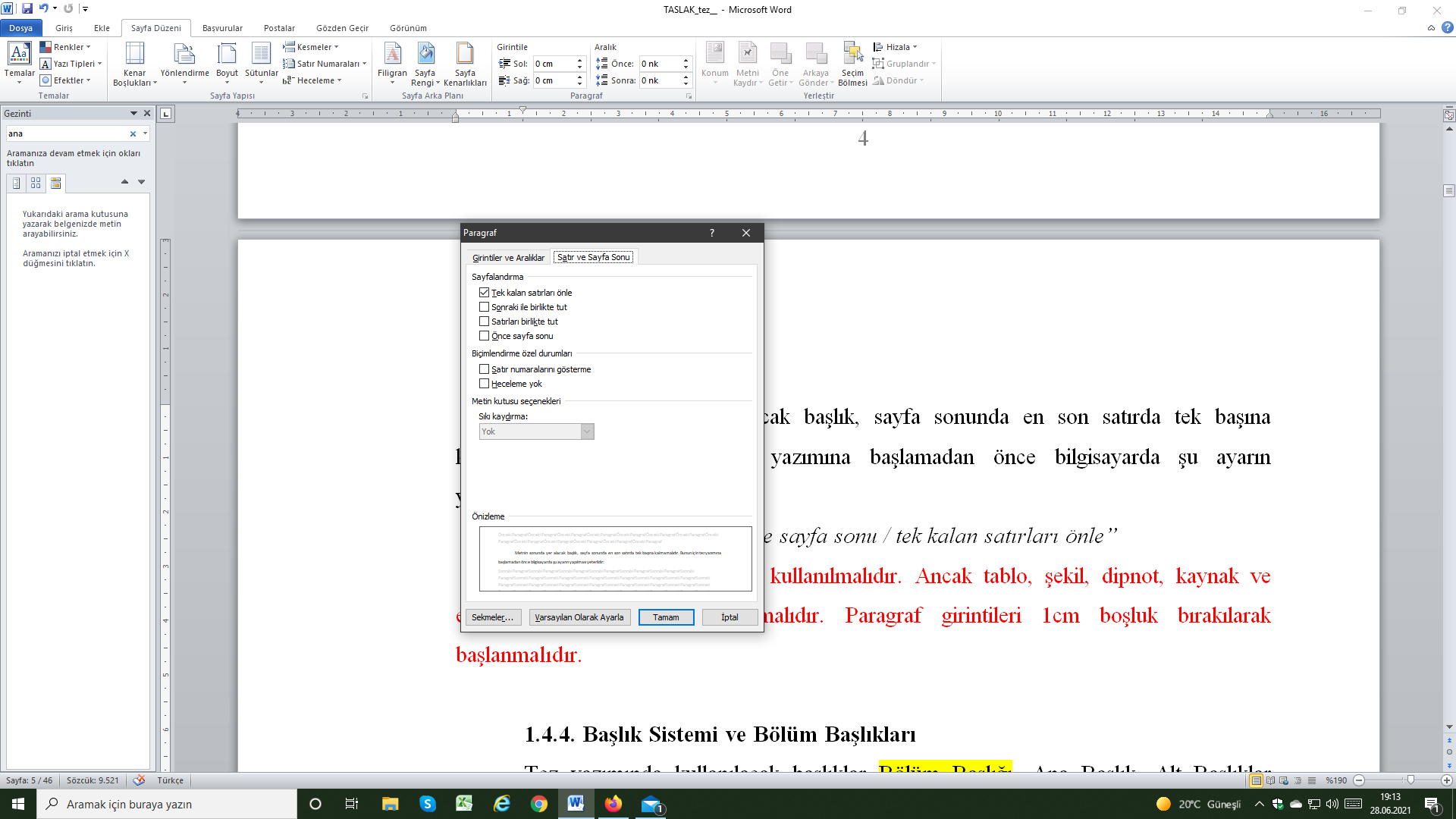 Şekil 2. Sayfa sonunda tek kalan satırların önlenmesi için yapılacak ayar1.7. Başlık Sistemi ve Bölüm BaşlıklarıProjenin ana bölüm kısmında yer alan başlıklar, bölüm başlıkları ve alt başlıklardan oluşur. Bölüm başlıklarının sayısı ve bölüm başlığı altında yer alan alt başlıkların dereceleri ihtiyaca göre artırılabilir. Başlıkların numaralandırılmasında onluk sistem kullanılır (ör. 1. ANA BAŞLIK, 1.1. Birinci Derece Alt Başlık, 1.1.1. İkinci Derece Alt Başlık).Her bir bölüm başlığı, yeni bir sayfadan ve sayfa üst kenarından 2 satır boşluk bırakılarak üçüncü satırdan 1 cm ilk satır girintisi ile başlar. Bu kısımda yer alan tüm başlıklar, iki yana yaslı olarak yazılır. Bölüm başlığı, koyu büyük harfler ile yazılmalıdır. İlk bölüm başlığı, 1 ile başlar ve takip eden bölümler ardışık ve artarak numaralandırılır. Bir satırdan daha uzun başlıkların sadece ilk satırında girinti (1 cm) uygulanır. Alt başlıklar, paragraf girintisi hizasında, her sözcüğün ilk harfi büyük olacak şekilde ve koyu olarak yazılmalıdır. Alt başlıklar, kendinden önce gelen bölüm başlığı veya bir üst derece başlığı takip ederse başlıklar arasında “tek” satır aralıklı bir boş satır gelir. Başlık, bir metin, tablo ya da şekilden sonra geliyorsa kendisinden önce 1.5 satır aralıklı bir boş satır eklenir. Başlıktan sonra metin geliyorsa boş satır bırakılmadan metnin yazımına paragraf girintisi ile başlanır. Bölüm başlığı ve alt başlıkların metin içindeki yazımı, Şekil 3’de gösterildiği gibi olmalıdır.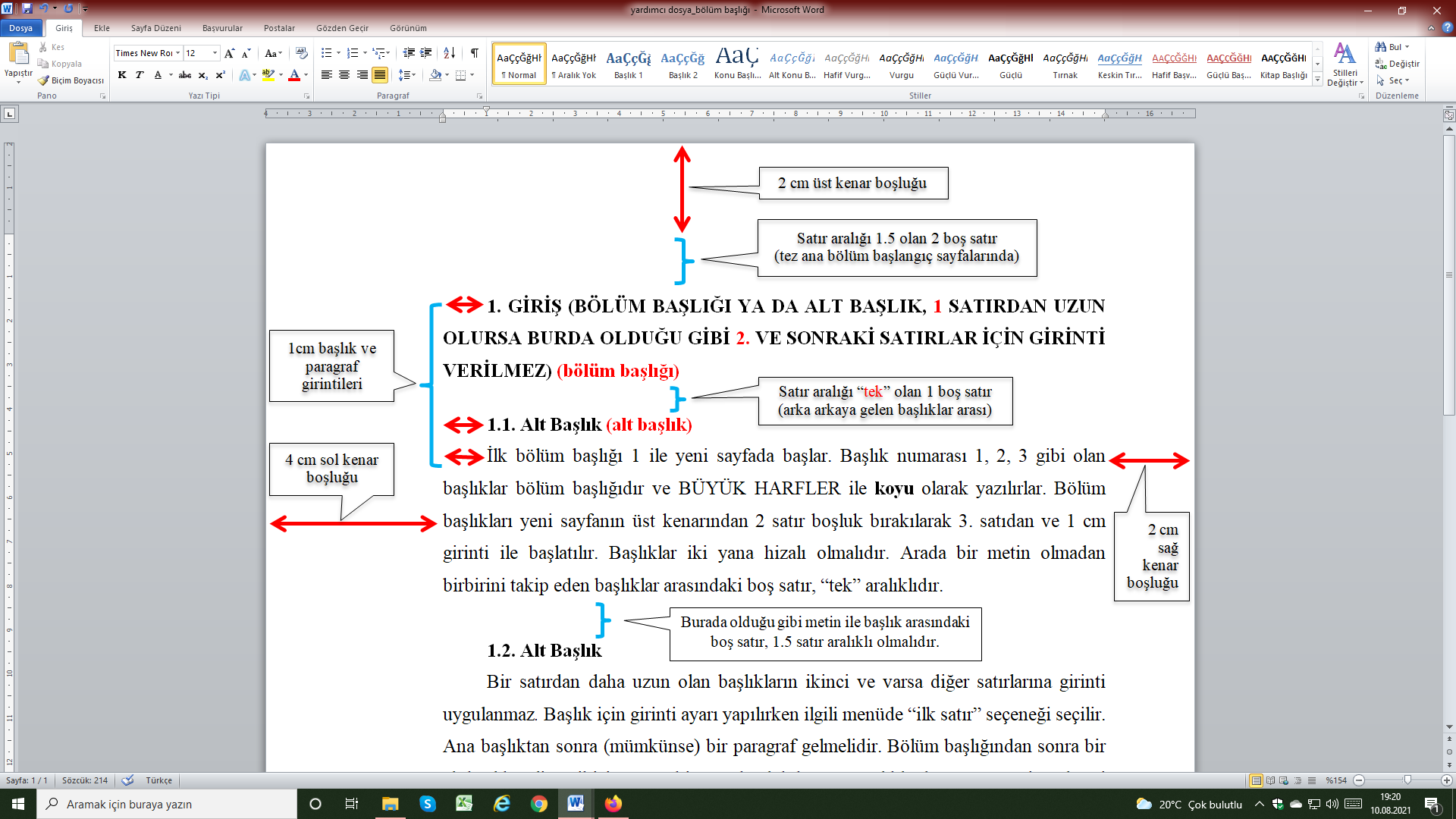 Şekil 3. Bölüm ve alt başlıklarının metin içinde yazımı ve paragraf ve başlık girintileri1.8. Tablolar Proje içerisinde yer alan her tablonun bir numarası ve bir başlığı olmalıdır. Metin içinde tabloya atıf yapılacağı zaman bu numara kullanılır. Tablolar, numara 1 ile başlatılarak, bölüm farkı gözetilmeden ardışık olarak numaralandırılır. Tablo numarasından sonra nokta “.” gelir. Daha sonra gelen tablo başlığı, cümle gibi yazılır. Sonunda nokta konmaz. Tablo bir kaynaktan alınmışsa, tablonun hemen altında punto büyüklüğü 10 olarak yazılır. Tablo başlığı ve tablo gövdesi, sayfaya sola hizalanarak yerleştirilir. Tablo başlığı yazısı öncesinde ve tablo gövdesi sonrasında 1.5 satır aralığı boşluk bırakılır. Tablo başlığı, 1 satırdan fazla olursa artan satırlar tablo başlığı ile hizalanır (Tablo 1). Tablo başlığı tek satır aralığı ile yazılır.Tablonun bir sayfaya sığmaması halinde, tablo bölünür ve bir sonraki sayfadan devam edilir. Bu sayfada tablo başlığı tekrar yazılmaz, onun yerine tablo numarası yanına ayraç içinde (Devamı) ifadesi yazılır. Bununla birlikte, tek sayfaya sığmayan tabloların ikinci ve sonraki sayfaya aktarılan bölümlerinde sütun ve satır adları yeniden yazılmalıdır (Tablo 1). Tablo 1. Tablo başlığının bir satıra sığmaması durumunda artan satırların hizalanması ve tablonun bölünmesi örneğiTablo 1. (Devamı)Tablo düşey olarak bir tam sayfaya sığmıyor ise sayfa yatay olarak kullanılabilir. Bu durumda tablo başlık kısmı, sayfanın soluna (cilt sırtına) gelecek biçimde yerleştirilmelidir.1.9. Şekiller Projede yer alan her türlü şema, fotoğraf, grafik, harita, plan, reaksiyon mekanizmaları, kimyasal yapı formülleri ve benzeri çizimler, “şekil” adı altında belirtilmeli ve numaralandırılmalıdır. Projede yer verilen tüm şekillere metin içerisinde atıf yapılmalıdır. Şekil başlığı, şeklin altında gösterilir ve sonuna nokta konulmaz. Şekiller, 1’den başlatılarak, bölüm farkı gözetilmeden, numaralandırılır. "Şekil" kelimesi büyük harf ile başlar ve şekil numarası ve numaradan sonraki nokta “.” konur. Şekil alt yazısı, ilk kelimenin ilk harfi ve özel isimler hariç diğer tüm kelimeler küçük harfler ile 12 punto büyüklükte yazılır. Şekil başlığı, tek satır aralığı ile yazılır. Şekil başlığı, 1 satıra sığmaz ise artan satırlar şekil başlığının başlangıcı ile hizalanır. Şekil 4’ün başlık yazımında bu husus görülebilir.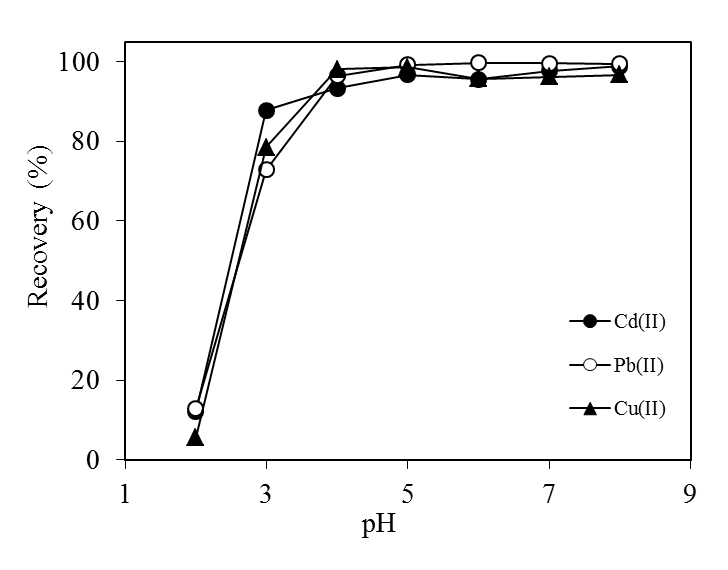 Şekil 4. Asitliğin analit iyonlarının geri kazanımı üzerindeki etkisi (MPBC/CoFe2O4 miktarı: 2.0 g L-1, eluent tipi ve hacmi: 5.0 mL 0.1 M HCI, adsorpsiyon ve desorpsiyon temas süresi: 5 dakika)Şekiller metin içerisinde sola hizalanarak yerleştirilmeli ve sayfa kullanım alanının dışına çıkılmamalıdır. Birden fazla şekil aynı sayfaya yerleştirilebilir. Şekil, düşey olarak bir tam sayfaya sığmıyor ise sayfa yatay olarak kullanılabilir. Bu durumda şeklin üst kısmı, sayfanın soluna (cilt sırtı tarafına) gelecek biçimde yerleştirilmelidir.1.10. Semboller ve KısaltmalarProjede, ancak uzun bir sözcük grubunun sık tekrarlanması durumunda standart kısaltmalar dışındaki kısaltmalar kullanılabilir. Yalnızca bir kez kullanılan sözcük gruplarının kısaltılmasına gerek yoktur. Sık tekrar edilen, birden fazla sözcükten oluşan terimler için sözcüklerin baş harfleri kullanılarak kısaltma yapılabilir. Bu durumda yapılan kısaltma, metin içinde ilk geçtiği yerde ve yalnızca bir kez açıklanmalıdır (Şekil 5). Bu açıklama ayrıca semboller ve kısaltmalar dizininde de verilmelidir. Birden fazla sözcüğün baş harfleri kullanılarak yapılan kısaltmalarda sözcük baş harfinden sonra nokta konulmaz, yine NATO, TBMM, UNESCO, AET, TÜBİTAK vb. yerleşmiş standart kısaltmalarda harfler arasına nokta konulmaz. Coğrafi yönlerin kısaltmaları, yönlerin Türkçe yazılımlarına göre yapılmalıdır (ör. K, G, D, B, KD gibi).Şekil 5. Metin içinde sık tekrar edilen bir sözcük grubunun kısaltılmasının gösterimi ve kullanımıMetinde kullanılan standart kısaltmalara “SEMBOLLER VE KISALTMALAR” dizininde yer verilmesine gerek yoktur (ör. m: metre, kg: kilogram). Standart kısaltmalar rastgele kullanılmamalıdır (ör. litre için doğru gösterim: l, hatalı gösterim: lt). Cümle sonunda bulunmadıkları sürece standart birim kısaltmalarının (ör. g, cm, m, km, 1/s) sonuna nokta konulmaz.1.11. EşitliklerTüm matematiksel, kimyasal, fiziksel ve benzeri bilim dallarında kullanılan formüller, eşitlik olarak numaralandırılmalıdır. Eşitliklerden önce ve sonra 1.5 satır aralığı boşluk bırakılır ve paragraf ya da başlık ile aynı hizadan başlatılır. Eşitlikler numaralandırılırken, bölüm farkı gözetilmeksizin numaralandırmaya 1 ile başlanır, ardışık olarak devam edilir ve ayraç içinde gösterilir. Eşitlik numarası metin alanının sağ kenarına dayalı olmalıdır. Tek satıra sığmayan uzun eşitlikler, yazar tarafından uygun yerlerinden bölünebilir. Bu durumda satırlar arasında tek satır aralığı boşluk bırakılmalı ve eşitlik numarası eşitliğin son satırında yer almalıdır. Eşitlikler, kelime işlem programının ilgili menüsü kullanılarak yazılmalıdır. Eşitlikte kullanılan semboller, Şekil 6’de olduğu gibi açıklanır. Burada gösterilen ve neyi ifade ettikleri açıklanan semboller, ayrıca “semboller ve kısaltmalar dizini” başlığı altında alfabetik sırayla tekrar belirtilir. Her eşitliğe metin içinde “… hesaplanır (Eşitlik 1).” ya da “…. Eşitlik 1 yardımı ile hesaplanmıştır.” şeklinde atıf yapılmalıdır.Şekil 6. Eşitliklerin gösterimi1.12. DipnotlarProje metninde, metnin içinde yazılması halinde genel akışı bozacak nitelikteki, birkaç satırı geçmeyen kısa açıklama, yorum, uyarı ve benzeri ek bilgi ve ayrıntılar aynı sayfanın altında dipnot olarak verilebilir. Dipnotlar tablolarda ek açıklamalar yapmak amacı ile kullanıldığında, tablonun hemen altına yazılmalıdır. Dipnot belirteci olarak yıldız işareti (*), metinde kullanılan yazı karakterinden daha küçük bir harf ya da sayı, dipnot eklenecek sözcüğün, başlığın, cümlenin ya da sayının sonunda üst simge olarak yazılır. Punto büyüklüğü 9 ve yazı türü Times New Roman kullanılır. Dipnot, sayfanın metin yazım alanı içinde kalmalı, sayfanın alt kenarında bırakılması gereken kenar boşluğuna taşmamalıdır. Dipnot belirteci, üst simge olarak yazılmalıdır. Satır aralığı, dipnot yazımında tektir. Şekil 7’de gösterildiği gibi paragraf menüsünden ayarlanır. 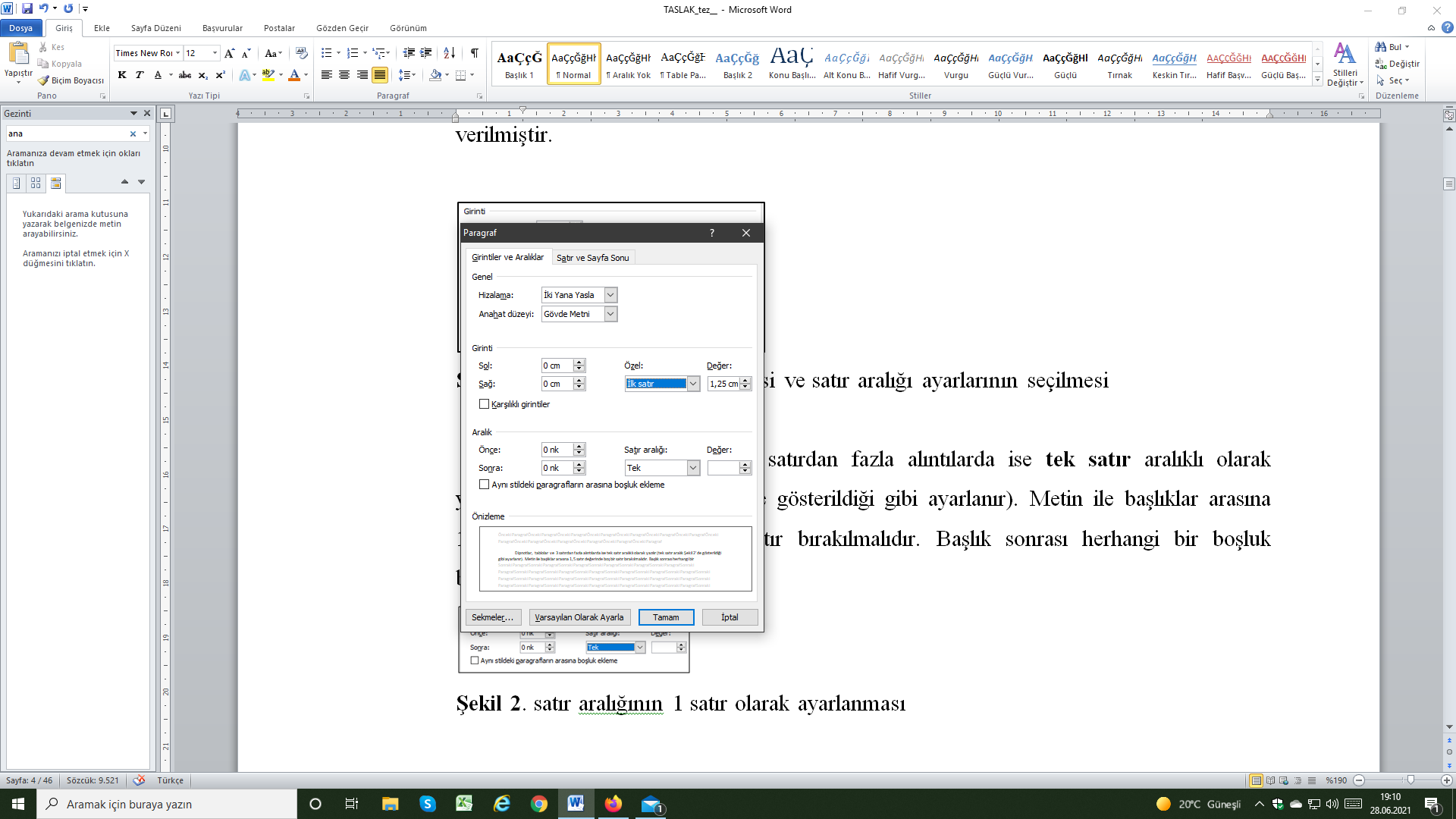 Şekil 7. Satır aralığının paragraf menüsü içinde "tek" olarak ayarlanması1.13. Ciltleme Tezsiz yüksek lisans dönem projesinin ciltleme işlemleri, projenin yazım kılavuzuna uygun hazırlandığına dair danışman onayı alındıktan sonra yapılmalıdır. Ciltleme, beyaz karton kapak ile yapılmalıdır. 1.14. Proje Teslimi ve Öğrenci SorumluluklarıProje sunmaya hazır olan öğrencilerin bilgisi ilgili danışmanlarca anabilim dalına iletilir. Anabilim dalı tarafından sunulacak projeler için sınav jürileri (1 başkan ve 2 üye), sınav tarihi ve sınav yeri belirlenir ve anabilim dalı web sayfasında ilan edilir.  Sınavlar “yarıyıl sonu” sınav tarihleri arasında yapılır. Sınavların yapılması ve takibi danışmanın sorumluluğundadır. Mücbir bir sebep olmadıkça sınavlar yüz yüze yapılır. Diğer türlü yapılan sınavlar kayıt altına alınır. Dönem projesi sınavına girebilmek için öğrenci tarafından hazırlanan proje ödevinin, proje yazım kılavuzuna uygunluğu ve benzerlik oranlarının toplamda %25`i, alıntı başına her bir kaynaktan %5`i aşmadığı danışman tarafından raporlanarak anabilim dalına bildirilir. Proje yazım kılavuzu kontrol formu ile tezin şekil şartlarının uyuşmaması ve benzerlik oranlarının verilen sınırın üstünde olması halinde proje danışmana iade edilir. Savunma sınavında başarılı bulunan projeler için ilgili form doldurulur ve 3 nüsha karton kapak ödev, anabilim dalına teslim edilir. Proje ödevinin yazım kılavuzuna uygunluğu anabilim dalınca da kontrol edilir ve uygun bulunan proje ödevinin “kabul ve onay” sayfasının ilgili kısmı imzalanır. İmzalanan nüshanın biri ve gerekli formlar arşivlenmek üzere enstitüye teslim edilir. Diğer iki nüshanın biri öğrenciye biri de danışmana verilir.1.15. Yabancı Dilde Hazırlanan ProjelerYabancı dilde hazırlanan proje ödevleri için Gümüşhane Üniversitesi Lisansüstü Eğitim-Öğretim Yönetmeliği’nde belirtilen hususlar geçerlidir. Yabancı dilde yazılan ödevlerde ilgili dilde yazılmış özetin yanı sıra İngilizce özet ve Türkçe genişletilmiş özet bulunmalıdır. Başlıkların yazımında o dile ait yazım kurallarına uyulur. Ön kapağın hazırlanmasında kullanılacak sözcüklerin İngilizce, Almanca ve Fransızca karşılıkları Ek 2’de gösterilmektedir.1.16. Diğer Konular	Kılavuzda belirtilmeyen konularda Enstitü Yönetim Kurulu kararları geçerlidir. Bu kılavuz 01 Eylül 2021 tarihinden itibaren yürürlüğe girer. Bu kılavuz hükümleri ilgili anabilim dalı tarafından yürütülür.2. PROJENİN KISIMLARIBu bölümde, proje bölümlerinin sıra ve içeriğinin nasıl olması gerektiği açıklanmıştır. Proje bölüm ve içerikleri bu açıklamalara göre hazırlanmalıdır. Proje genel olarak üç ana kısımdan oluşur: (i) Ön bölüm, (ii) Ana bölüm/metin ve (iii) Son bölüm. Bu üç bölüm Tablo 3’de gösterilen alt kısımlardan oluşur. Tablo 3. Projeyi oluşturan bölümler*Zorunlu olmayan proje ödevi kısımları2.1. Ön Bölüm2.1.1. Proje Cildi Ön KapağıDönem projesi ödevinin dış kapağı, 200-300 g/m2 beyaz, tek yüzü parlak karton olmalıdır. Karton ciltli ön kapak üzerinde yer alacak bilgiler bu kılavuzun ilk sayfasındaki gibi olmalıdır. 2.1.2. İç Kapak Projenin yazılı olan birinci sayfası iç kapak sayfasıdır. Bu yazım kılavuzunun ikinci sayfasında olduğu gibi düzenlenir. Öğrencinin adı ve danışmanın unvan ve adı dışında kalan bilgiler büyük harf ile yazılır. Bu sayfada yer alan tüm metin koyu yazılmalıdır. Lisansüstü eğitim enstitüsünün imleği,  cm boylarında sayfanın ilk satırına yapıştırılır. Sayfa numarası verilir, ancak sayfada ve içindekiler dizininde gösterilmez. Bu sayfada hizalama ortadandır.2.1.3. Kabul ve Onay Sayfası Bu sayfada, proje danışmanının unvanı, adı ve soyadı, projeyi hazırlayan öğrencinin adı ve soyadı, projenin adı, projenin savunma sınav tarihi, projenin kabul ediliş şekli (oy birliği ya da çokluğu) projeyi onaylayan jüri üyelerinin unvanı, adı ve soyadı ile anabilim dalı başkanının unvanı, adı ve soyadı bulunur ve koyu yazılırlar. Projenin kabul ediliş şekli hangisi ise metinde o kalmalı; diğer seçenek metinden çıkarılmalıdır (ör. “Oy Birliği” ile kabul edilmiş ise metinde sadece bu ibare yer almalı). Kabul ve onay sayfası, bu yazım kılavuzunun üçüncü sayfasında yer aldığı gibi hazırlanmalıdır.Kabul ve onay sayfasının başlığı “KABUL VE ONAY”, üstten 1 satır boşluk bırakılıp 2. satıra büyük harflerle ortalanarak koyu yazılmalıdır. Başlıktan sonra bir satır boşluk bırakılarak ve paragraf girintisi (1 cm) verilerek metnin yazılmasına geçilir. Metinden sonra 2 satır boşluk bırakılır ve jüri üyelerinin imzaları için “………” şeklinde satır oluşturulur. Bunun altındaki satıra danışmanın unvanı ve adı-soyadı yazılır. Arada bir satır boşluk bırakılarak yine “………” şeklinde boş satır bırakılır ve bu satırı takip eden satıra birinci jüri üyesinin bilgileri yazılır. Aynı şekilde ikinci juri bilgileri yazılır. İkinci jüri üyesinin unvan ve ad-soyad bilgilerinin yer aldığı satırdan sonra 2 satır boşluk bırakılır ve satır girintisi verilmeden metin yazılır. Metinden sonra 2 satır boşluk bırakılır ve sağa yaslı olarak anabilim dalı başkanının imzası, unvan ve adı-soyadı ve “Anabilim Dalı Başkanı” ibaresi birer satıra gelecek şekilde alt alta yazılır. Sayfa numarası, sayfada gösterilmez ancak içindekiler dizininde II olarak gösterilir.2.1.4. Bilimsel Etiğe Uygunluk BeyanıProjenin orijinalliği ve etik değerlere bağlı kalınarak hazırlandığına dair bilgileri içeren bilimsel etiğe uygunluk beyanı sayfası, öğrenci tarafından, yazım kılavuzunda olduğu gibi hazırlanarak imzalanmalıdır.“BİLİMSEL ETİĞE UYGUNLUK BEYANI” sayfasının başlığı, üstten 1 satır boşluk bırakılıp 2. satıra büyük harflerle ortalanarak koyu yazılmalıdır. Başlıktan sonra bir satır boşluk bırakılıp metin yazılır. Metin, paragraf girintisi ile başlar. Metnin sonunda yine iki satır boşluk bırakıldıktan sonra ödev savunma tarihi yazılır. Savunma tarihinden sonra 2 satır boşluk bırakılır ve öğrenci imzası için “………” şeklinde bir satır oluşturulur. Bu satırı takip eden satıra ise öğrencinin adı-soyadı yazılır. Savunma tarihi, öğrenci imzası için nokta konularak oluşturulmuş satır ve öğrenci adı-soyadı sayfanın sağına dayalı olarak yazılır. Sayfa numarası, sayfa altında III olarak gösterilir. 2.1.5. ÖzetÖzet bölümü, okurun yapılan çalışma hakkında kısa sürede fikir sahibi olabilmesi için yalnızca projenin ana hatları hakkında bilgiler içerecek şekilde yazılmalıdır. Projenin konusu, kapsamı, amacı, kullanılan yöntemler ve varılan sonuçlar açık ve öz olarak belirtilmelidir. Özet sayfasında, başka çalışmalar, şekil, tablo, kaynak, başlık vb. bilgilere yer verilmez. Özet, 1 sayfa ile sınırlandırılmalıdır. Anahtar kelimelerin ilk harfleri büyük olmalıdır. Anahtar kelime, kelimelerden oluşuyorsa sadece ilk kelimenin ilk harfi büyük yazılır. Anahtar kelimeler alfabetik sıralama dikkate alınarak yazılmalı ve virgül ile ayrılmalıdırlar. Anahtar kelimeler, özet metni içerisinde geçmelidir. Anahtar kelime sayısı, 5’den fazla olmamalıdır. “ÖZET” sayfası başlığı, üstten 1 satır boşluk bırakılıp 2. satıra büyük harfler ile ortalanarak koyu yazılmalıdır. Başlıktan sonra 1 satır boşluk bırakılır. Boşluktan sonra özet metni paragraf girintisi ile başlar. Anahtar kelimeler ile özet metni arasında da 1 satır boşluk bırakılır. “Anahtar Kelimeler”, 1 cm girinti ile koyu olarak yazılır. 2.1.6. İngilizce ÖzetÖzet sayfasının İngilizce olarak yazımıdır ve özet sayfasından sonraki sayfada yer alır. Yazım kuralları özet sayfasında geçerli olan kurallar ile aynıdır. Türkçe özet sayfası gibi hazırlanan sayfada başlık olarak “SUMMARY” sözcüğü kullanılır. “Anahtar Kelimeler” yerine ise “Keywords” ifadesi kullanılır. Türkçe özet gibi 1 sayfayı aşmamalıdır. Anahtar kelimelerin yazım sırası, Türkçe özetteki sıralamaya uygun olarak yapılmalıdır. Bu neden ile İngilizce anahtar kelimeler, alfabetik sıralamaya uymayabilir. 2.1.7. İçindekilerİçindekiler, kabul ve onay sayfası ile başlar, bilimsel etiğe uygunluk beyanı, özet, summary, içindekiler, tablolar dizini, şekiller dizini ve semboller ve kısaltmalar dizini ile devam eder. Tüm dizinlerde sayfa numaralarının doğru olarak yer alması gerekir. Bu amaçla, kullanılan kelime işlemcinin içindekiler oluşturma özelliğinden yararlanılabilir. Projenin ön bölümünde yer alan alt kısımların numaralandırılmasında Roma rakamları, geri kalan kısmında ise Arap rakamları kullanılır. İçindekiler dizini, proje yazım kılavuzunda yer alan içindekiler sayfasında görüldüğü gibi olmalıdır (bk. sayfa VI).“İÇİNDEKİLER” başlığı, üstten bir satır boşluk bırakılıp 2. satıra büyük harflerle ortalanarak ve koyu yazılır. Bir satır aralığı boşluk bırakılır. İçindekiler dizininin ilk satırında, “KABUL VE ONAY” ile bu sayfanın numarası yer alır. İçindekiler, Times New Roman 12 punto karakter büyüklüğü ve 1.5 satır aralığı ile yazılır.2.1.8. Tablolar Dizini“TABLOLAR DİZİNİ” başlığı, üstten 1 satır boşluk bırakılıp 2. satıra büyük harflerle ortalanarak ve koyu olarak yazılır. Tablolar dizininde de Times New Roman 12 punto karakter büyüklüğü ve 1.5 satır aralığı uygulanır. Tablolar dizini, projenin ana bölümünde yer alan tabloların başlıklarından oluşur. Bu neden ile bu dizinde yer alan tablo numara ve başlıkları ile metin içinde geçen tablo numara ve başlıklar aynı olmalıdır.2.1.9. Şekiller Dizini“ŞEKİLLER DİZİNİ” başlığı, üstten 1 satır boşluk bırakılıp 2. satıra büyük harfler ile satıra ortalanarak ve koyu olarak yazılır. Times New Roman 12 punto karakter büyüklüğü ve 1.5 satır aralığı uygulanır. Şekiller dizini, projenin ana bölümünde yer alan şekillerin başlıklarından oluşur. Bu neden ile bu dizinde yer alan şekil numara ve başlıkları ile metin içinde geçen şekil numara ve başlıklar aynı olmalıdır. 2.1.10. Simgeler ve Kısaltmalar DiziniProjede kısaltılmış ifadeler ile belirtilmiş kavram, kurum, kuruluş adlarının kısaltmaları ve kullanılmışsa simgelerin anlamları bu bölümde açıklanır. “SİMGELER VE KISALTMALAR DİZİNİ” başlığı, üstten 1 satır boşluk bırakılıp 2. satıra büyük harflerle ortalanarak ve koyu olarak yazılır. Dizinin yazımında metin yazımında kullanılan Times New Roman 12 punto karakter büyüklüğü ve 1.5 satır aralığı uygulanır. Dizinde kullanılan semboller ve kısaltmalar ilk sütuna; açıklamalar, ikinci sütuna sola hizalı olarak yazılır. “:” işaretinden sonra kısa ve özlü açıklama cümlesi yazılır. Bu bölümde simge ya da kısaltmadan sonra yer alan açıklama cümlelerinin hepsi aynı düşey hizadan başlamalıdır.2.2. Ana BölümProje çalışmasının içeriğinin yer aldığı kısımdır. Proje konusunun oluşumu, süreci, teknik bilgi ve ayrıntılar, araştırmada ulaşılan bulgular, irdeleme, sonuçlar, kaynaklar yer alır. Ana bölüm/metin geleneksel olarak “1. GİRİŞ, 2. LİTERATÜR ÖZETİ, 3. MATERYAL ve YÖNTEM, 4. BULGULAR ve TARTIŞMA, 5. SONUÇ” şeklinde ana başlıklardan oluşur. Bu kısım, anabilim dalının özelliğine göre öğrenci tarafından farklı olarak tasarlanabilir. Örneğin, yazın özeti bölümü giriş bölümünün altında verilebilir; bulgular ve tartışma bölümü iki ayrı bölüme ayrılabilir. Düzenlenen bölümler, birbirleri ile uyumlu olmalı, her bölüm ayrı bir başlık ile belirtilmeli ve içerik açısından birbirlerine göre öncelik sırasına dikkat edilmelidir.2.2.1. Giriş Projenin giriş bölümünde, ilgili yazın özetlenerek ödev konusu olarak ele alınan problemin ne olduğuna, araştırmanın amacına, araştırmanın önemine, araştırmanın sınırlılıklarına, araştırmaya başlarken yapılan varsayımlara ve tezde geçen önemli terimlerin hangi anlamlarda kullanıldığına ilişkin bilgilere yer verilir. Ana metnin ilk bölümüdür ve “1. GİRİŞ” diye üstten 2 satır boşluk bırakılarak başlatılır. Arap rakamları ile numaralama bu sayfada başlar, ancak sayfa numarası gizlenir.	2.2.2. Yazın ÖzetiSorun ya da konu, ortaya çıkmasından günümüze gelinceye kadar mevcut yayınların taranması ile elde edilen bilgiler, tarih sırasına göre özet olarak aktarılır. Daha önce yapılmışlardan yola çıkılarak yapılabilecekler belirtilir.2.2.3. Materyal ve YöntemProjede kullanılan materyal ve yöntem ya da yöntemler ayrıntılı olarak açıklanır. Araştırma verileri, araştırma bölgesi, verilerin nasıl elde edildiği ya da ulaşıldığı (kullanıldı ise örnekleme yöntemi, deneme deseni), çalışmaların nasıl yürütüldüğü ve verileri değerlendirmede kullanılan yöntemler (istatistiksel yöntemler ya da bilim dalına özgü değerlendirme yöntemleri) anlatılır. 2.2.4. Bulgular ve TartışmaMateryal ve metot yönteminde anlatılan yöntem(ler) ile elde edilen bulgular, düz metin, alt bölümler, sayı, tablo, şekil ve (varsa) anabilim dalına özgü başka bir usulle projenin bu bölümünde yazılır. Proje çalışması ile elde edilen yeni bulgular hem kendi içinde hem de daha önce yapılmış çalışmalara ait bulgular ile karşılaştırmalı olarak tartışılır. Yazına ve uygulamaya katkısı belirtilir. Böylece araştırma ile bulunan yenilik, elde edilen yeni bulguların önemi, değeri ve bilime ve uygulamaya katkısı belirtilmiş olur. İstenirse bu başlık “BULGULAR” ve “TARTIŞMA” diye iki ayrı başlık olarak da tasarlanabilir. 2.2.5. Sonuçlar/Sonuçlar ve ÖnerilerProje çalışması ile elde edilen sonuçlar, ana hatları ile özetlenir ve bu sonuçlara dayalı olarak bir takım öneriler geliştirilir. Projenin ana bölümünün son kısmıdır. Bölüm numarası ile numaralandırılır.Üstten iki satır boşluk bırakılarak büyük harfler ile yazılır ve bölüm numarası verilir. Soldan 1 cm girinti verilerek paragraf girintisi hizasından başlatılır.2.3. Son BölümBu kısım kaynakça, ekler ve (varsa) etik kurul kararının yer aldığı bölümdür.2.3.1. Kaynakça	Kaynakça sayfasında başlık, sayfa üst kenarından 1 satır boşluk bırakıldıktan sonra 2. satıra büyük harflerle ortalı olarak koyu yazılmalıdır. Başlıktan sonra 1 satır boşluk bırakılır ve kaynakların yazılmasına geçilir. Kaynakların yazımında paragraf ayarı olarak 1 cm girinti ve “Asılı” tercihi seçilmelidir. Bu ayar sayesinde kaynakların bir satırdan fazla olan kısımları, ikinci ve sonraki satırlarda 1 cm yazar adlarının olduğu satıra göre daha içerden başlar. Kaynakçaya bölüm numarası verilmez. Kaynaklar 12 punto ve 1.5 satır aralıklı olarak yazar soyadlarına göre sıraya konularak ve başlık 3.4`de belirtilen kurallara uygun olarak yazılmalıdır. 2.3.2. EklerMetin içinde okumada sürekliliği engelleyeceği düşünülen çok sayıda ardışık sayfalar halindeki geniş ve ayrıntılı tablolar, anket formları, belgeler, geniş haritalar ve şekiller bu bölümde verilmelidir. Ayrıca, tek parça olarak verilmesi gereken fakat küçültüldüğü takdirde okunurluğu kaybolan, boyutları A4/A3 sayfa ölçülerinden büyük tablolar, şekiller, levha ve haritalar da bu bölümde verilmelidir. A4 ölçülerinden büyük ekler sayfaları 25 cm x 15 cm ölçülerinde katlanmalı ve ilgili sayfa sırasında ödev ile birlikte ciltlenen sağlam zarf(lar) içine konulmalıdır. Bir sayfaya sığmayan ekler, sonraki sayfadan itibaren ayraç içinde (Devam) yazılarak belirtilir. Örneğin, “Ek 1. (Devamı)” . Ekler, kaynakçayı takip eden ilk boş sayfadan başlar ve “EKLER” başlığı, bir satır boşluk bırakıldıktan sonra koyu büyük harfler ile satıra ortalı olarak yazılır. Daha sonra 1 satır boşluk bırakılarak ilk ek başlığı “Ek 1. İngilizce, Almanca ve Fransızca Karşılıklar” gibi eke uygun bir başlık yazılır. Sonraki her ek, yeni sayfada ve başlık ilk satırda olacak şekilde belirtilir. Ek başlığı ile ek arasında boşluk bırakılmaz. Ardışık olarak numaralandırılır. Bölüm numarası verilmez.2.3.3. Etik Kurul KararıProje çalışmasının yapılışına bağlı olarak etik kurul kararı alınması gereken durumlarda, alınan etik kurul kararı bu başlık altında belirtilmelidir. “ETİK KURUL KARARI” sayfasında başlık, üstten bir satır boşluk aşağıdan büyük harflerle ortalanarak koyu yazılmalıdır. Başlık ile kurul kararı arasında boşluk bırakılmaz. Bölüm numarası verilmez.3. KAYNAK GÖSTERME ESASLARIProjede yapılan alıntıların,  nereden ve nasıl alındığı belirtilmelidir. Kuralına uygun yapılmayan alıntılar, etik ihlal olarak değerlendirilir ve hukuki sonuçlar doğurur. Doğrudan ve dolaylı her türlü alıntıda, kaynak gösterilmelidir. Proje metni içinde gösterilen alıntıların kaynakçada; kaynakçada gösterilmiş alıntıların da ödev metni içinde gösterilmiş olması gerekir. Projelerde yapılan alıntılar ile ilgili aşağıdaki hususlar önemlidir:1. Doğrudan alıntı yapılan metinden bazı cümle ya da söz öbeklerinin çıkarılması halinde, çıkarmanın yapıldığı yere üç nokta “...”; çıkarma cümle sonuna gelmişse dört nokta “....” kullanılır. Dört noktanın üçü, yapılan çıkarmayı; biri de cümlenin bitişini simgeler. Örnek: “Planda, araştırma ile ilgili çalışmalarda önce yurdumuzda her alanda araştırma çalışmalarının bugünkü durumu incelenmiş ve buna bağlı ... araştırmaya ... verilecek yön tayin edilmiştir”….2. Doğrudan alıntılarda iki özel durum vardır: (i) Alıntı, yazarın kendi başlattığı bir cümleyi tamamlayarak sürüyorsa (yazarın cümlesi içine alınıyorsa) özel adlar dışında, her zaman küçük harfle başlar. (ii) Alıntı cümle, yazarın kendi anlatımıyla sürdürülmüşse, alıntı sonundaki asıl nokta “.” kalkar.Örnek: “sınırsız iyileşme, iyileşmenin önündeki tüm engellerin kaldırılmasını gerektirir” alıntısında hem başlık küçük harfle başlamış hem de cümlenin sonundaki nokta konulmamıştır.3. Ana düşünce değişmeksizin, özgün biçim ve içeriğe uyma zorunluluğu olmadan, yazarın kendi anlatımıyla yapılan bilgi aktarmalarına “dolaylı alıntı” denir. Burada önemli olan, alıntının, anlam kayması olmadan, proje ödevi ile serbestçe bütünleştirilmesidir. Dolaylı alıntıda, tırnak işaretleri ya da sıkıştırılmış paragraf gibi, herhangi özel bir işaret ve biçim kullanılmaz.4. Başka kaynaklardaki bilgilerin doğrudan aktarılması durumunda, kaynaklarda noktalama işaretleri ve çeviri yanlışları dâhil olmak üzere harf, cümle, tarih, yer vb. gibi yanlışlıklar da tekrarlanır. Projeyi yapan kişi, kaynak metindeki yanlışlıkları düzelterek vermek isterse, o zaman doğru bilgi, yanlış bilgiden hemen sonra bir köşeli ayraç “[  ]” içinde gösterilir. Kaynaklardan doğrudan yapılan alıntılar, dört satıra kadar olanlar ödev metni içinde ve çift tırnak işareti kullanılarak verilir. Times New Roman 12 punto ile yazıldığında 4 satırı aşan alıntılar ise ayrı bir paragraf yapılmak suretiyle blok alıntı şeklinde verilir. Metin içindeki gösterimi ve yazım özellikleri aşağıdaki örnek üzerinde görülebilir:Blok alıntıların başında ve sonunda çift tırnak işareti kullanılmaz. Blok alıntı paragrafı öncesi ve sonrası 1.5 satır aralığı değerinde 1 satır boşluk bırakılır. Bu paragrafa sağdan ve soldan 1 cm girinti verilir. Satır aralığı değeri, tek satır olarak seçilir ve karakter büyüklüğü, 10 punto olarak belirlenir. Blok alıntı paragrafının hizalaması, iki yana yasla olarak belirlenir. Blok alıntı da paragrafa girinti verilmez. Times New Roman 12 punto ile yazıldığında 4 satırı aşan alıntılar, bu örnekte olduğu gibi ayrı bir paragraf olarak verilir (Anonim, 2021).5. Alıntılar mümkünse doğrudan birinci kaynaktan yapılmalıdır. Ancak, kaynak metne erişilmesi olanaklı değil ise ikincil kaynaktan alıntı yapmak gerekir. Örneğin, birinci kaynağın Koca (2000), ikincil kaynağın Turan (2017) olması halinde metin içinde atıf aşağıdaki gibi olmalıdır: “…göre alfabetik sıra da verilir (Koca 2000’den aktaran Turan, 2017).”Yukarıdaki kurallara uyulmak şartıyla ödev ana bölümü içinde yararlanılan kaynaklara atıf yapılırken iki farklı yöntem kullanılabilir: (i) Metin içi ve (ii) dipnotlu kaynak gösterme. Bu iki yöntemden biri tercih edilmelidir. Anabilim dalına özgü ve genel kabul görmüş başka bir kaynak gösterme yönteminin kullanılması, anabilim dalından talep olması halinde mümkün olabilir (ör. ISNAD).3.1. Metin İçi Kaynak GöstermeProjede yararlanılan kaynaklara yapılan atıflar, ödev metni içinde ayraç arasında gösterilir. Ayraç arasına sırasıyla yazar(lar)ın soyadı, virgül “,” ve kaynağın yılı “… (Ay ve Yıldız, 1917)” şeklinde yazılır. Atıfta, alıntının yapıldığı kaynağın sayfa numarasını göstermek zorunlu değildir. Sayfa numarası gösterilmek istenirse yayın yılından sonra iki nokta”:”, sonra 1 karakter boşluk konur ve ardından sayfa numarası eklenir ve ayraç kapatılır. Kaynak sayfa numarasının belirtilip belirtilmemesinde ilke, belirli bir cümle, kavram ya da paragraf kullanılmış ise sayfa numarası belirtilir; çalışmanın bütününden yararlanıldığı ya da çalışmanın genelinin eleştirildiği, tartışıldığı durumlarda ise sayfa numarası belirtilmez.Amerikan Psikoloji Derneği (APA), atıf ve kaynakçada “ve” yerine “&” kullanılmasını önermektedir. Ancak Türkçede “&” sembolü olmadığından, tezde atıf yaparken ve kaynakça kaynak gösterilirken bu sembolün yerine “ve” kullanılmalıdır. Ayrıca, üç kişiden çok yazarlı kaynağa metin içi atıf yapıldığında, APA “et al.” kullanılmasını önerir. Ancak Türkçe ’de “et al.” yerine “vd.” kullanılmalıdır. İngilizce olarak yazılan tezlerde, atıf ve kaynakçada APA standartlarına uygun olarak “and” yerine “&” sembolü ve “et al.” kullanılmalıdır. Metin içinde yazar veya yazarlara yapılan atıflarda uyulacak kurallar genel olarak aşağıdaki gibidir:1. Tek yazar:“Sal (1996)’a göre ... (Sal, 1996: 14).” ya da sayfa belirtilmeyecek ise “… (Sal, 1996).”	2. İki yazar:“İlter ve Ok (2012)’a göre ... (İlter ve Ok, 2012).” ya da sayfa belirtilmek istenirse “… (İlter ve Ok, 2012: 283).”	3. Üç ve daha fazla yazar:“…. Harris vd. (2001) ifade ettiği üzere ... (Harris vd., 2001: 13).” ya da sayfa belirtilmeyecek ise “… (Harris vd., 2001).”	4. Yazar adının bilinmediği ya da belirtilmediğinde metindeki ilk ya da iki kelime, ayraç ve tırnak içinde kullanılmalıdır:“…. Siyasetçiler ve bürokratlar sonuçların kabul edilemez ve skandal olduğunu ifade etmişlerdir (“Die Pisa-Analyse”, 2001: 13) ya da (“Die Pisa-Analyse”, 2001).”Yazar adının bilinmediği ya da belirtilmediği durumda ikinci yöntem olarak kaynak, anonim olarak gösterilebilir.“…. Göktürk Devletinin yıkılmasından sonra kurulan Uygur Kağanlığı, yerleşik hayata geçilmesi ve ticaretle uğraşılması bakımından Türk tarihinin en önemli dönemlerinden birini teşkil etmektedir (Anonim, 2000: 61).”	5. İnternet yayınlarına atıf yapılması:Doğrudan internet adresi	: “… bulunmuştur (URL-1, 2007).”6. Kaynak, bir organizasyon veya hükümet kurumu ise kısaltması tercih edilebilir. Bu kısaltma, projenin ön kısmında bulunan simgeler ve kısaltmalar dizininde belirtilmelidir:“Türkiye İstatistik Kurumu’na (2007) göre …” şeklinde metin içinde atıf yapmak yerine sayfa numarası belirtilecekse “… (TÜİK, 2007: 11).” sayfa numarası belirtilmeyecek ise “… (TÜİK, 2007).” şeklinde atıf yapılması tercih edilmelidir.	7. Aynı ayraç içinde birden fazla kaynağa atıfta bulunulduğunda, bunlar alfabetik sıraya göre dizilmeli ve iki kaynak noktalı virgül ile ayrılmalıdır:	7.1. Sayfa sayıları belirtilerek ikiden çok kaynağa atıf yapımı:“… (Akar, 2010: 29; Çalışkan, 2008: 13; Dinçer ve Kolaşin, 2009: 61).”	7.2. Sayfa sayıları belirtilmeden ikiden çok kaynağa atıf yapımı:“… (Akar, 2010; Çalışkan, 2008; Dağ vd., 2017; Dinçer ve Kolaşin, 2009).”	8. Aynı soyada sahip yazarlarda, karışıklığı önlemek için ismin ilk harfi de kullanılır:“… (E. İlter, 2001: 13; F. İlter, 1998: 35).”	9. Aynı yazarın aynı yıl yayımlanan iki veya daha fazla eserine atıf yapılıyorsa yıldan sonra (a, b, c) harfleri kullanılır:“Berndt (1981a)’in çalışmasına göre ... (Berndt, 1981a: 9).” ya da sayfa belirtilmez ise “… (Berndt, 1981a).” şeklinde gösterilir. Alıntı yapılan birden fazla kaynak aynı yıl ve aynı yazara ait ise “… (Birlik, 2002a: 9; 2002b: 17).” ya da sayfa numarasız olarak “… (Birlik, 2002a; 2002b).” şeklinde metin içi gösterimi yapılır.	10. Aynı yazarın farklı yıllarda yayımlanan iki veya daha fazla eserine atıf yapılıyorsa:“… (Demircan, 1999: 13; 2000: 13).” ya da “… (Demircan, 1999; 2000).”	11. Kişisel iletişim vasıtasıyla ulaşılan mülakatlar, mektuplar, e-postalarda, kişisel iletişim kurulan kişinin adı ve görüşmenin tarihi metin içinde belirtilmelidir. “… (Saraç, sözlü görüşme, 2001).” ya da “… (Solomon, yazılı görüşme, 1998).”12. Filme metin içi atıf yapılması:“… (Günay, 2014: 00:30:29).”13. Metinde, yeniden yayımlanmış bir çalışmaya atıfta bulunurken, her iki tarih de verilmelidir: “Laplace (1814/1951)’a göre …” ya da “… hesaplanır (Laplace (1814/1951).”3.2. Dipnotlu Kaynak GöstermeDipnotlu kaynak gösterme sisteminde atıflar, sayfa altlarında numara sırasına göre ve ilk atıfta kaynak bilgileri yer alacak şekilde gösterilir. Dipnot numarası, ana bölüm/metin boyunca (projenin giriş ve sonuç dâhil arasında kalan kısım) baştan sona sürecek biçimde verilir. Her yeni bölüm için dipnot numarası önceki bölümden devam ettirilir ve yeniden başlatılmaz. Dipnot numarası, ilgili ifade, kelime veya cümle sonuna fakat cümleyi tamamlayan noktadan sonra konmalıdır. Aynı ifade, formül, şekil vb. için birden fazla kaynak gösterilecekse, tek bir dipnot numarası ile birden fazla kaynak virgülle ayrılarak ve geçerli kaynak gösterme kuralına göre gösterilebilir. Bunun için birden fazla dipnot numarası kullanılmaz. Dipnotlar da yine Times New Roman yazı karakterinde fakat 9 punto büyüklüğünde ve tek satır aralıklı yazılır. Dipnot numarası ile başlayan ilk satır, satır başından (paragraf başından değil), ikinci ve varsa takip eden diğer satırlar 1 cm girinti ve “asılı” olarak yazılır.Bu sistemde, karşılaşılacak farklı dipnot gösterme durumlarında, aşağıdaki kurallara uyularak atıf yapılmalıdır: 1. Bir kaynağa ilk kez yapılacak atıfta; yazarın adı ve soyadı ile kaynağa ait tüm künye bilgilerine yer verilirken, ikinci ve sonraki atıflarda, bu maddeyi takip eden bazı özel durumlar hariç, sadece yazarın soyadı, “a.g.e.” ifadesi ve ilgili kaynağın sayfa numarası yazılmalıdır. Örnek:1 Philip Kotler, Marketing Management, Prentice Hall International Editions, 9. Baskı, 2000, USA, s. 61.2 Kotler, a.g.e., s. 9.2. Soyadları aynı olan iki yazarın eserine atıf yapılmışsa, bu esere yapılacak ikinci ve sonraki atıflarda yazar isimleri de yazılmalıdır. Örnek:1 Utku Yılmaz ve Esma Yılmaz, “Service Quality Evaluation of Restaurants Using the Ahp and Topsis Method”, Journal of Social and Administrative Sciences, Cilt 2, Sayı 2, 2015,  s. 55.2 Utku Yılmaz ve Esma Yılmaz, a.g.e., s. 29.3. Yazar sayısı iki ise yazarların isimleri ve soyadları yazılmalı ve iki yazarın ayrımında aralarına “ve” bağlacı konularak atıf yapılmalıdır. Bu durumdaki kaynaklara yapılacak ilk ve sonraki atıfların dipnotta yazılışı aşağıdaki örnekte gösterilmiştir. Örnek:1 Utku Salih Kara ve Zehra Aydın, “Elektronik Pazarlamada Müşteri Sadakatinin Geliştirilmesi: Üniversite Öğrencileri Üzerine Bir Araştırma”, Çukurova Üniversitesi Sosyal Bilimler Dergisi, Cilt 19, Sayı 1, 2010, s. 413.2 Kara ve Aydın, a.g.e., s. 413.Yazar sayısı üç ise esere yapılacak ilk ve sonrasındaki atıflar aşağıdaki gibi gösterilir. Örnek:1 Mehmet Genç, Ahmet Çelik ve Esma Yüksel,  “Islamic Marketing as a New Marketing Trend: An Application for Determining Customers’ Islamic Bank Selection Criteria”, Banks and Bank Systems, Cilt 9, Sayı 1, 2014, s. 232 Genç, Çelik ve Yüksel, a.g.e., s. 234. Aynı yazarın birden fazla eserinden yararlanılmışsa; ikinci ve sonraki atıflarda yazar soyadı yanında, “a.g.e.” ifadesi kullanılmamalı, onun yerine eser adının ya tamamı ya da bir kısmı yeniden yazılmalıdır. Örnek:1 Hasan Alptekin ve Salih Katip, Klasik Arap Şiirinde Betimleme, Sağanak, 48, 2011, s. 23-25.2 Alptekin ve Katip, Klasik Arap Şiirinde …, s. 27.5. Eğer yazar bir kurum ise ad ve soyadı yerine kurum adı yazılır. İlk atıfta kurum adı yazılırken parantez içinde kurum adının kısa adına da yer verilir ki, ikinci ve sonraki atıflarda bu kısa ad kullanılır. Örnek:1 Milli Prodüktivite Merkezi (MPM); Küçük ve Orta Boy Sanayi Teşebbüslerinin Geliştirilmesi Semineri, Ankara: MPM Yay. No: 120, 1973, s. 15.2 MPM, a.g.e., s. 17.6. Yazarı olmayan kaynak ise ad ve soyadı yerine kaynak adından başlayarak, diğer tüm ayrıntılı bilgiler yazılır. İkinci ve sonraki atıflarda ise sadece kaynak adının ya tamamı ya da bir kısmı ile atıf yapılan sayfa numarasına yer verilir. Örnek:1 TKY ve İletişim Becerileri, Trabzon: Esen Ofset, 2006, s. 57.2 TKY ve İletişim Becerileri, s. 57.3.2.1. Metin İçi Dipnot Gösterme ÖrnekleriKaynak türüne göre dipnot sisteminde metin içi atıf yapılması ile ilgili örnekler aşağıda verilmiştir. Örneklerde “1” ile gösterilen ilk dipnot, kaynağa ilk atıf yapılması durumunu; “2” ile gösterilen ise, aynı kaynağa yapılan sonraki atıf şeklini ifade etmektedir. Örnekler:1. Tek yazarlı kitap: 1 Hüseyin Nihal Atsız, Türk Edebiyatı Tarihi, İstanbul: Ötüken Yayınları, 13. Baskı, 2020, ISBN 9789754378320, s. 35. 2 Atsız, a.g.e., s. 23. 2. İki yazarlı kitap:1 İnci Enginün ve Zeynep Kerman, Bütün Eserleri/Ahmet Haşim, İstanbul: Dergâh Yayınları, 1991, s. 25. 2 Enginün ve Kerman, Ahmet Haşim, s. 23.    (yukarda madde 4’te belirtilen esere uygun bir gösterim şekli) 3. Üç yazarlı kitap: 1 İrfan Dağdelen, Hüseyin Türkmen ve Nergis Ulu, Türk Kütüphaneciliğinden İzdişümler: Nail Bayraktara Armağan, İstanbul: İstanbul Büyükşehir Belediyesi Kütüphane ve Müzeler Müdürlüğü Yayınları, 2005, s. 48. 2 Dağdelen, Türkmen ve Ulu, Türk Kütüphaneciliğinden, s. 57. 4. Dört ve Daha Fazla Yazarlı Kitap: 1 Günay Kut vd., Boğaziçi Üniversitesi Kandilli Rasathanesi ve Deprem Araştırma Enstitüsü Astronomi Astroloji Matematik Yazmaları Kataloğu: Kandilli Rasathanesi El Yazmaları, İstanbul: Boğaziçi Üniversitesi, 2007, s. 104. 2 Kut vd., Kandilli Rasathanesi, s. 125. 5. Yazarla birlikte yayıma hazırlayanı olan kitap: 1 Ahmet Mithat, Ahbar-ı Âsara Tamim-i Enzar: (1307-1890) Edebi Eserlere Genel Bir Bakış, haz., Nüket Esen, İstanbul: İletişim Yayınevi, 2003, s. 46. 2 Ahmet Mithat, Ahbar-ı Âsara, s. 53. 6. Yazarla birlikte çevireni olan kitap: 1 Lee Krajewski, Larry Ritzman ve Manoj Malhotra, Üretim Yönetimi: Süreçler ve Tedarik Zincirleri, çev., Semra Birgün, Ankara: Nobel Yayın, 2013, s. 640.2 Krajewski, Ritzman ve Malhotra, Üretim Yönetimi, s. 336.7. Yazar belli değil ise eser adından önce hazırlayanın veya çevirenin adı dipnot düzenine göre yazılarak, ardından haz.,/Haz., veya çev.,/Çev., yazılır. 1 Özdemir Nutku, çev., Romeo ve Juliet, İstanbul: Remzi Kitabevi, 1984, s. 25. 2 Nutku, çev., Romeo ve Juliet, s. 46. 8. Kitaptan bir bölüm: 1 Halid Ziya Uşaklıgil, “Bölüm 22”, Aşk-ı Memnu, haz., Muharrem Kaya ve Rahim Tarım, İstanbul: Özgür Yayınları, 8. Baskı, 2007, s. 43. 2 Uşaklıgil, “Bölüm 22”, s. 54. 9. Derleme kitap: 1 Esra Özyürek, der., Hatırladıklarıyla ve Unuttuklarıyla Türkiye’nin Toplumsal Hafızası, İstanbul: Boğaziçi Üniversitesi, 2001, s. 104. 2 Özyürek, der., Hatırladıklarıyla ve Unuttuklarıyla, s. 104. 10. Derleme kitapta bir bölüm (kitap bölümü): 1 Ayşe Durakbaşa, “Cumhuriyet Döneminde Modern Kadın ve Erkek Kimliklerinin Oluşumu: Kemalist Kadın Kimliği ve Münevver Erkekler”, 75 Yılda Kadınlar ve Erkekler, der., Ayşe Berktay Hacımirzaoğlu, İstanbul: Türkiye Ekonomik ve Toplumsal Tarih Vakfı, 1998, s. 42. 2 Durakbaşa, “Cumhuriyet Döneminde” , s.30. 11. Basılı makale: 1 Köksal Seyhan, “Yunus Emre’nin Bir Şiirinde Şehir Alegorisi”, Türklük Bilgisi Araştırmaları Journal of Turkish Studies, 24/2 (2000), s. 240. 2 Seyhan, “Yunus Emre”, s. 242. 12. Elektronik makale: 1 Nezihe Seyhan, “Resurrection Day in Divan Literature”, Literature & Theology: An International Journal of Religion, Theory and Culture, 18/1 (2004), s. 64. (erişim 12.08.2009). 2 Seyhan, “Resurrection Day”, s. 71. 13. Ansiklopedi maddesi: 1 Türk Musikisi Ansiklopedisi, Yılmaz Öztuna, İstanbul: MEB Devlet Kitapları, 1969, “Itri” maddesi. 2 Türk Musikisi Ansiklopedisi, “Itri” maddesi. 14. Web sayfası: 1 “Dünya Miras Listelerinde Türkiye”, Unesco Türkiye Milli Komisyonu, erişim 19 Ocak, 2015, http://www.unesco.org.tr/?page=15:64:1:turkce. 2 “Dünya Miras Listelerinde Türkiye”. 15. Proje: 1 Zeynep Sabuncu, “Mihr ü Mah: A Mathnawi of Mustafa Âli”, Yüksek Lisans Projei, Boğaziçi Üniversitesi, 1983, s. 139. 2 Sabuncu, “Mihr ü Mah”, s. 118. 16. Yayımlanmamış konferans: 1 Mustafa Akdağ ve Hidayet Tok, “Geleneksel Öğretim ile Power Point Destekli Öğretimin Öğrenci Erişisine Etkisi” (XIII. Ulusal Eğitim Bilimleri Kurultayında Sunulan Bildiri, İnönü Üniversitesi Eğitim Fakültesi, Malatya, Temmuz 06-09, 2004). 2 Akdağ ve Tok, “Geleneksel Öğretim”. 3.3. Tablo ve Şekillerde Kaynak GösterimiBu yazım kılavuzunda her türlü şema, fotoğraf, grafik, harita, plan, reaksiyon mekanizmaları, kimyasal yapı formülleri ve benzeri çizimler, şekil tanımı içine alınmıştır. Tablo ya da şekil, herhangi bir kaynaktan alınmış veya ilgili kaynaktaki verilere göre hazırlanmışsa, tablonun kaynağı, tablonun altında belirtilir. Şeklin kaynağı, atıf yapıldığı paragraf içinde gösterilir. Tablo ve şekil kaynakları, türüne bağlı olarak daha sonra “KAYNAKÇA” kısmında da gösterilir. 3.4. Kaynakçada Kaynakların Gösterilmesi	Metin içerisinde atıfta bulunulan kaynaklar, ayrı bir sayfada “KAYNAKÇA” başlığı altında alfabetik sıraya göre verilmelidir. Kaynakçada yer alan eserler kitap, makale vb. şekilde sınıflandırılmaz. Kaynakça bölümünde her kaynak kendi dilinde verilmelidir. Bu, yazar ad(lar)ı, eser adı ve yayın (ör. dergi, kitap) adı gibi kısımları kapsar. Kaynağın sayı, sayfa, cilt ve yazar adları arasındaki bağlaç gibi unsurların gösteriminde Türkçe’deki karşılıkları kullanılacaktır.Proje ana bölümünde kaynak gösterme yöntemi olarak, hangi atıf sistemi kullanılmış olursa olsun, kaynakların kaynakça da gösteriminde aşağıdaki yazım kuralları geçerli olacaktır. Kaynakça yazım kuralları, APA’dan esinlenerek hazırlanmıştır. Kaynakça biçim kurallarına dair örnekler aşağıda sıralanmıştır. Burada belirtilenlerin dışında bir kaynaktan yararlanılması halinde, en yakın kural ve örnek dikkate alınarak kaynak gösterilmelidir.3.4.1. Yazar Sayısına Göre Kaynakların Kaynakçada Gösterim Şekilleri1. Tek yazar:Berndt, T. J. (2002). Friendship quality and social development. Current Directions in Psychological Science, 11, 7-10. 2. İki yazar:İlter, E ve Ok, K. (2012). Ormancılık ve orman endüstrisinde pazarlama ilkeleri ve yönetimi, HTC Matbaacılık, ISBN 978-975-96967-5-7, Ankara, 423s. 3. Üç ile yedi yazar arası:Kernis, M. H., Cornell, D. P., Sun, C. R., Berry, A., Harlow, T. ve Bach, J. S. (1993). There's more to self-esteem than whether it is high or low: The importance of stability of self-esteem. Journal of Personality and Social Psychology, 65, 1190-1204. 4. Yediden fazla yazar; İlk altı yazarın adı listelendikten sonra üç nokta koyup son yazarın adı eklenir. Yedi isimden fazlası yer almamalıdır.Miller, F., Choi, M., Angeli, L., Harland, A., Stamos, A., Thomas, S. T., . . . Rubin, H. (2009). Web site usability for the blind and low-vision user. Technical Communication, 57, 323-335. 5. Yazarı kurum olan kitap:Australian Bureau of Statistics. (2000). Population by age and sex, New South Wales, 30 June 2000 (ABS Cat. no. 3235.1). Canberra, Australian Capital Territory.6. Yazar bilinmiyorsa: Merriam-Webster's collegiate dictionary (10. Baskı). (1993). Springfield, MA: Merriam Webster. 7. Aynı yazarın iki ve daha fazla çalışması kullanılmış ise kaynaklar tarih sırasına göre dizilmelidir:Berndt, T. J. (2000). Friendship quality and social development. Current Directions in Psychological Science, 11, 7-10. Berndt, T. J. (2009). Effect of friendship quality on the social development. Current Directions in Psychological Science, 17, 17-25. 8. Eğer yazar bir çalışmada tek yazar ve başka çalışmada ortak yazar ise, önce tek yazarlı olan çalışma listelenmelidir:Berndt, T. J. (1999). Friends' influence on students' adjustment to school. Educational Psychologist, 34, 15-28. Berndt, T. J. ve Keefe, K. (1995). Friends' influence on adolescents' adjustment to school. Child Development, 66, 1312-1329.9. Eğer bir yazarın farklı yazarla yayımladığı eserler varsa, sıralama alfabetik olarak ikinci veya sonraki isme bağlı olarak yapılır:Wegener, D. T. Kerr, N. L., Fleming, M. A., ve Petty, R. E. (2000). Flexible corrections of juror judgments: Implications for jury instructions. Psychology, Public Policy, and Law, 6, 629-654. Wegener, D. T., Petty, R. E. ve Klein, D. J. (1994). Effects of mood on high elaboration attitude change: The mediating role of likelihood judgments. European Journal of Social Psychology, 24, 25-43.10. Bir yazarın aynı yıl yayımlanmış iki veya daha fazla çalışması varsa, (a, b, c) gibi harfler kullanılır:Berndt, T. J. (1981a). Age changes and changes over time in prosocial intentions and behavior between friends. Developmental Psychology, 17, 408-416. Berndt, T. J. (1981b). Effects of friendship on prosocial intentions and behavior. Child Development, 52, 636-643. 3.4.2. Farklı Türde Kaynakların Kaynakçada Gösterilmesi1. Sadece cilt numarasının olduğu dergilerdeki makaleler: 	Top, Y. (2016). Comparison of practices related to occupational health and safety in microscale wood-product enterprises. Safety Science, 82, 374-381. 2. Sayı ve cildin belirtildiği dergiler: Top, Y., Adanur, H. ve Oz, M. (2018). Type, quantity, and re-use of residues in the forest products industry in Trabzon, Turkey. BioResources, 13(1), 1745-1760. 3. Magazinlerdeki makaleler: Müller, H. (2021, 18 Temmuz). Warum retten wir nicht einfach das Klima?. Der Spiegel, 32, 28-31. 4. Gazete makaleleri (basılı): Schultz, S. (2005, 28 Aralık). Calls made to strengthen state energy policies. The Country Today, ss. 1A, 2A.5. Editöre mektup: Moller, G. (2002, Ağustos). Ripples versus rumbles [Editöre mektup]. Scientific American, 287(2), 12. 6. Kitap eleştiri: Baumeister, R. F. (1993). Exposing the self-knowledge myth [Kitap eleştiri The selfknower: A hero under control, by R. A. Wicklund ve M. Eckert]. Contemporary Psychology, 38, 466-467. 7. Tek yazarlı kitaplar:Cuban, L. (2001). Oversold and Underused: Computers in the Classroom. Cambridge, Massachusetts; London, England: Harvard University Press. doi:10.2307/j.ctvk12qnw. 8. Derleme kitap:Duncan, G. J. ve Brooks-Gunn, J. (Der.). (1997). Consequences of growing up poor. New York, NY: Russell Sage Foundation. 9. Derleme kitap (yazar(lar) belli ise (ya da bir kişinin yazıları derlenmiş ise)): Plath, S. (2000). The unabridged journals. K. V. Kukil (Der.). New York, NY: Anchor. 10. Çeviri:Laplace, P. S. (1951). A philosophical essay on probabilities. (F. W. Truscott ve F. L. Emory, Çev.). New York, NY: Dover. (Orijinal eserin yayın tarihi 1814).11. İlk baskıdan farklı olan diğer baskılar kullanılmış ise: Helfer, M. E., Kempe, R. S. ve Krugman, R. D. (1997). The battered child. (5. Baskı), Chicago, IL: University of Chicago Press.12. Derlenmiş kitaptaki bir bölüm veya makale: O'Neil, J. M. ve Egan, J. (1992). Men's and women's gender role journeys: A metaphor for healing, transition, and transformation. B. R. Wainrib (Der.), Gender issues across the life cycle içinde (ss. 107-123). New York, NY: Springer.13. Çok ciltli çalışma: Wiener, P. (Der.). (1973). Dictionary of the history of ideas (Cilt. 1-4). New York, NY: Scribner's.14. Ansiklopedi maddesi: Bergmann, P. G. (1993). Relativity. In The New Encyclopedia Britannica. (Cilt. 26, ss. 501-508). Chicago, IL: Encyclopedia Britannica.15. Yayımlanmış tez: Rich, P. D. (1989). The rule of ritual in the Arabian Gulf, 1858-1947: The influence of English public schools. Doktora tezi, ProQuest Dissertaions and Theses-UK&Ireland, (AAT 891819).16. Yayımlanmamış tez: Köprülü, D. (1994). Üniversite kütüphanelerinde kitap koleksiyonunun kullanımı üzerine bir araştırma. Yayımlanmamış doktora tezi, Hacettepe Üniversitesi, Ankara. 17. Hükümet belgeleri: National Institute of Mental Health. (1990). Clinical training in serious mental illness (DHHS Publication No. ADM 90-1679). Washington, DC: U.S. Government Printing Office. 18. Giriş, önsöz ve sonsözlere, bir kitap bölümü gibi atıf yapılır:Kumar, R. ve Hill, D. (2009). Introduction: Neoliberal Capitalism and Educaiton. D. Hill ve R. Kumar (Der.). Global Neoliberalism and Education and its Consequences içinde (ss. 1-11). New York: Routledge. 19. Bildiri özeti:Bayarı, C. S., Kurttaş, T. ve Projecan, L. (1998). Köyceğiz Gölü karışım dinamiği: Çevresel izotoplar ve üç boyutlu yerinde yoğunluk ölçümleri. MTA Cumhuriyetin 75. Yıldönümü Yerbilimleri ve Madencilik Kongresi Bildirileri, 2-6 Kasım 1998, Ankara, s. 104-106.20. Tam metni basılı bildiri:Günay, G., Arıkan, A. ve Ekmekçi, M. (1985). Quantitative determination of bank storage in reservoirs constructed in karst areas: Case study of Oymapınar Dam, Turkey. Proc. of the International Symposium on Karst Water Resources Research, 7-19 July, 1985, Ankara, Antalya-Turkey: Eds: G. Günay and A. I. Johnson, IAHS Publ. no. 161, ss. 321-332.21. Çevrimiçi (online) süreli yayınlardaki makaleye atıf: Bernstein, M. (2002). 10 tips on writing the living Web. A List Apart: For People Who Make Websites, 149. 15 Ocak 2012 tarihinde http://www.alistapart.com/articles/writeliving adresinden erişildi.22. Sayısal nesne tanımlayıcı (DOI)’sı tanımlanmış çevrimiçi dergi makalesi:Wooldridge, M. B. ve Shapka, J. (2012). Playing with technology: Mother-toddler interaction scores lower during play with electronic toys. Journal of Applied Developmental Psychology, 33(5), 211-218. http://dx.doi.org/10.1016/j.appdev.2012.05.05 23. Sayısal nesne tanımlayıcı (DOI)’sı tanımlanmamış çevrimiçi süreli yayınlardaki makaleye atıf: Kenneth, I. A. (2000). A Buddhist response to the nature of human rights. Journal of Buddhist Ethics, 8. 15 Ocak 2012 tarihinde, http://www.cac.psu.edu/jbe/twocont. html adresinden erişildi. 24. Çevrimiçi gazete makalesi: Parker-Pope, T. (2008, 6 Mayıs). Psychiatry handbook linked to drug industry. The New York Times. 1 Ocak 2018 tarihinde, http://well.blogs.nytimes.com adresinden erişildi. 25. Tarihi olmayan (t.y.) elektronik kitaplar: De Huff, E. W. (t.y.). Taytay’s tales: Traditional Pueblo Indian tales. 15 Ocak 2012 tarihinde, http://digital.library.upenn.edu/women/dehuff/taytay/taytay.html adresinden erişildi. 26. Çevrimiçi mülakat: Çevrimiçi olarak sesli ya da yazılı hâli mevcutsa, parantez içinde ([Mülakat transkripsiyonu] veya [mülakat sesli dosya]) şeklinde belirtilir ve kaynakçada aşağıdaki şekilde yer alır: Butler, C. (Mülakat yapan) ve Stevenson, R. (Mülakat yapılan). (1999). Oral History 2 [Mülakat transkripsiyonu]. Retrieved from Johnson Space Center Oral Histories Project Web site: 15 Ocak 2012 tarihinde http:// www11.jsc.nasa.gov/history/oral_histories/oral_histories.htm adresinden erişildi. 27. Bir yerde basılı yayımlanmış mülakat (görüşme): Çelik, Z. (Mülakat yapan) ve AlSayyad, N. (Mülakat yapılan). (2012). On neoliberalism and urban inequalities [Mülakat transkipsiyonu]. İdealKent, (7), 10-20.28. Çevrimiçi ders notları ve sunular: Hallam, A. Duality in consumer theory [PDF belgesi]. Lecture Notes Online Web site: 15 Ocak 2012 tarihinde http://www.econ.iastate.edu/classes/econ501/Hallam/ index.html adresinden erişildi. Roberts, K. F. (1998). Federal regulations of chemicals in the environment [PowerPoint sunumu]. 15 Ocak 2012 tarihinde http://siri.uvm.edu/ppt/40hrenv/index.html adresinden erişildi.29. Periyodik olmayan web belgesi, sayfası veya raporu:Angeli, E., Wagner, J., Lawrick, E., Moore, K., Anderson, M., Soderland, L. ve Brizee, A. (2010, 3 Mayıs). General format. 10 Ocak 2012 tarihinde http://owl.english.purdue.edu/owl/resource/560/01/ adresinden erişildi.30. Sözlü ya da yazılı görüşmeler, kaynakça aşağıdaki gibi gösterilir:Saraç, C. (2001). Sözlü/Yazılı görüşme, Hacettepe Üniversitesi, Jeoloji Mühendisliği Bölümü, Beytepe, Ankara, xxxxxx@hacettepe.edu.tr31. Film:Günay, M. (Yönetmen). (2014). Diriliş Ertuğrul (Film). Tekden Film.4. SONUÇ ve DEĞERLENDİRMEProjenin sonuçlarına ilişkin bulguların paylaşıldığı ve bu bulguların ilgili yazın ile tartışıldığı bu bölümde ayrıca gelecekteki çalışmalar ile ilgili önerilere yer verilir. Bu kısım çalışmanın özelliğine göre farklı şekilde düzenlenebilir. Tartışma ya da değerlendirme ayrı bir bölüm olarak sonuç kısmından önce de ayrı bir bölüm olarak yer alabilir.KAYNAKÇAAngeli, E., Wagner, J., Lawrick, E., Moore, K., Anderson, M., Soderland, L. ve Brizee, A. (2010, 3 Mayıs). General format. 10 Ocak 2012 tarihinde http://owl.english.purdue.edu/owl/resource/560/01/ adresinden erişildi.Anonim. (2021). Gümüşhane Üniversitesi Proje Yazım Kılavuzu. https://enstitu.gumushane.edu.tr/, Erişim: 6 Ağustos 2021.Baumeister, R. F. (1993). Exposing the self-knowledge myth [Kitap eleştiri The selfknower: A hero under control, by R. A. Wicklund ve M. Eckert]. Contemporary Psychology, 38, 466-467. Bayarı, C. S., Kurttaş, T. ve Projecan, L. (1998). Köyceğiz Gölü karışım dinamiği: Çevresel izotoplar ve üç boyutlu yerinde yoğunluk ölçümleri. MTA Cumhuriyetin 75. Yıldönümü Yerbilimleri ve Madencilik Kongresi Bildirileri, 2-6 Kasım 1998, Ankara, s. 104-106.Bergmann, P. G. (1993). Relativity. In The New Encyclopedia Britannica. (Cilt. 26, ss. 501-508). Chicago, IL: Encyclopedia Britannica.Berndt, T. J. (2000). Friendship quality and social development. Current Directions in Psychological Science, 11, 7-10. Berndt, T. J. (2009). Effect of friendship quality on the social development. Current Directions in Psychological Science, 17, 17-25. Berndt, T. J. ve Keefe, K. (1995). Friends' influence on adolescents' adjustment to school. Child Development, 66, 1312-1329.Bernstein, M. (2002). 10 tips on writing the living Web. A List Apart: For People Who Make Websites, 149. 15 Ocak 2012 tarihinde http://www.alistapart.com/articles/writeliving adresinden erişildi.Butler, C. (Mülakat yapan) ve Stevenson, R. (Mülakat yapılan). (1999). Oral History 2 [Mülakat transkripsiyonu]. Johnson Space Center Oral Histories Project Web site: 15 Ocak 2012 tarihinde alındı http:// www11.jsc.nasa.gov/history/oral_histories/oral_histories.htm adresinden erişildi. Cuban, L. (2001). Oversold and Underused: Computers in the Classroom. Cambridge, Massachusetts; London, England: Harvard University Press. doi:10.2307/j.ctvk12qnw. Çelik, Z. (Mülakat yapan) ve AlSayyad, N. (Mülakat yapılan). (2012). On neoliberalism and urban inequalities [Mülakat transkipsiyonu]. İdealKent, (7), 10-20.De Huff, E. W. (t.y.). Taytay’s tales: Traditional Pueblo Indian tales. 15 Ocak 2012 tarihinde, http://digital.library.upenn.edu/women/dehuff/taytay/taytay.html adresinden erişildi. Duncan, G. J. ve Brooks-Gunn, J. (Der.). (1997). Consequences of growing up poor. New York, NY: Russell Sage Foundation. Günay, G., Arıkan, A. ve Ekmekçi, M. (1985). Quantitative determination of bank storage in reservoirs constructed in karst areas: Case study of Oymapınar Dam, Turkey. Proc. of the International Symposium on Karst Water Resources Research, 7-19 July, 1985, Ankara, Antalya-Turkey: Editörler: G. Günay ve A. I. Johnson, IAHS Publ. no. 161, ss. 321-332.Günay, M. (Yönetmen). (2014). Diriliş Ertuğrul (Film). Tekden Film. Hallam, A. Duality in consumer theory [PDF belgesi]. Lecture Notes Online Web site: 15 Ocak 2012 tarihinde http://www.econ.iastate.edu/classes/econ501/Hallam/ index.html adresinden erişildi. Helfer, M. E., Kempe, R. S. ve Krugman, R. D. (1997). The battered child. (5. Baskı), Chicago, IL: University of Chicago Press.İlter, E ve Ok, K. (2012). Ormancılık ve orman endüstrisinde pazarlama ilkeleri ve yönetimi, HTC Matbaacılık, ISBN 978-975-96967-5-7, Ankara, 423s. Kenneth, I. A. (2000). A Buddhist response to the nature of human rights. Journal of Buddhist Ethics, 8. 15 Ocak 2012 tarihinde, http://www.cac.psu.edu/jbe/twocont. html adresinden erişildi. Kotler, P. (2000). Marketing Management, Prentice Hall International Editions, 9. Baskı, 2000, USA, 718s.Köprülü, D. (1994). Üniversite kütüphanelerinde kitap koleksiyonunun kullanımı üzerine bir araştırma. Yayımlanmamış doktora tezi, Hacettepe Üniversitesi, Ankara. Kumar, R. ve Hill, D. (2009). Introduction: Neoliberal Capitalism and Educaiton. D. Hill ve R. Kumar (Der.). Global Neoliberalism and Education and its Consequences içinde (ss. 1-11). New York: Routledge. Laplace, P. S. (1951). A philosophical essay on probabilities. (F. W. Truscott ve F. L. Emory, Çev.). New York, NY: Dover. (Orijinal eserin yayın tarihi 1814).Müller, H. (2021, 18 Temmuz). Warum retten wir nicht einfach das Klima?. Der Spiegel, 32, 28-31. Moller, G. (2002, Ağustos). Ripples versus rumbles [Editöre mektup]. Scientific American, 287(2), 12. National Institute of Mental Health. (1990). Clinical training in serious mental illness (DHHS Publication No. ADM 90-1679). Washington, DC: U.S. Government Printing Office. O'Neil, J. M. ve Egan, J. (1992). Men's and women's gender role journeys: A metaphor for healing, transition, and transformation. B. R. Wainrib (Der.), Gender issues across the life cycle içinde (ss. 107-123). New York, NY: Springer.Parker-Pope, T. (2008, 6 Mayıs). Psychiatry handbook linked to drug industry. The New York Times. 1 Ocak 2018 tarihinde, http://well.blogs.nytimes.com adresinden erişildi. Plath, S. (2000). The unabridged journals. K. V. Kukil (Der.). New York, NY: Anchor. Rich, P. D. (1989). The rule of ritual in the Arabian Gulf, 1858-1947: The influence of English public schools. Doktora tezi, ProQuest Dissertaions and Theses-UK&Ireland, (AAT 891819).Roberts, K. F. (1998). Federal regulations of chemicals in the environment [PowerPoint sunumu]. 15 Ocak 2012 tarihinde http://siri.uvm.edu/ppt/40hrenv/index.html adresinden erişildi.Saraç, C. (2001). Sözlü görüşme, Hacettepe Üniversitesi, Jeoloji Mühendisliği Bölümü, Beytepe, Ankara, xxxxxx@hacettepe.edu.trSchultz, S. (2005, 28 Aralık). Calls made to strengthen state energy policies. The Country Today, ss. 1A, 2A.Top, Y. (2016). Comparison of practices related to occupational health and safety in microscale wood-product enterprises. Safety Science, 82, 374-381. URL-1, www.tdk.gov.tr/TR/Genel/BelgeGoster. 05 Ağustos 2011.Wegener, D. T. Kerr, N. L., Fleming, M. A., ve Petty, R. E. (2000). Flexible corrections of juror judgments: Implications for jury instructions. Psychology, Public Policy, and Law, 6, 629-654. Wegener, D. T., Petty, R. E. ve Klein, D. J. (1994). Effects of mood on high elaboration attitude change: The mediating role of likelihood judgments. European Journal of Social Psychology, 24, 25-43.Wiener, P. (Der.). (1973). Dictionary of the history of ideas (Cilt. 1-4). New York, NY: Scribner's.Wooldridge, M. B. ve Shapka, J. (2012). Playing with technology: Mother-toddler interaction scores lower during play with electronic toys. Journal of Applied Developmental Psychology, 33(5), 211-218.  http://dx.doi.org/10.1016/j.appdev.2012.05.05EKLEREk 1. İngilizce, Almanca ve Fransızca KarşılıklarETİK KURUL KARARI (varsa)Proje çalışmasının yapılışına bağlı olarak etik kurul kararı alınması gereken durumlarda, alınan etik kurul kararı bu başlık altında belirtilmelidir. “ETİK KURUL KARARI” sayfasında başlık, üstten bir satır boşluk aşağıdan büyük harflerle ortalanarak koyu yazılmalıdır. Başlık ile kurul kararı arasında 1 satır boşluk bırakılır. Bölüm numarası verilmez.A GrubuA GrubuB GrubuB Grubu1-5 Aralığı6-10 Aralığı1-5 Aralığı6-10 AralığıC162,63,53,11,1A GrubuA GrubuB GrubuB Grubu1-5 Aralığı6-10 Aralığı1-5 Aralığı6-10 AralığıC174,55,02,114,6C213,76,02,55,0 ………………… ……………… ……………..? …………… …………...……… …........ Ağır nadir toprak element (ANTE) ........ .............. .......... .............. .......... ………. ANTE’ler ……… ……… ………… gerçekleşme olasılığı belirlenmektedir. Bu olasılık değeri aşağıdaki Eşitlik 1 ile elde edilir.(1.5 satır aralığı boşluk)                                         (Eşitlik 1)(1.5 satır aralığı boşluk)Bu eşitlikte:a: Parametre ağırlık değeri,L: Parametre sınıfındaki heyelanlı piksel sayısı,b: Parametre sınıfındaki piksel sayısını vermektedir.SıraSıraSayfa AdıÖn Bölüm1Proje cildi ön kapağıÖn Bölüm2İç kapakÖn Bölüm3Kabul ve onay sayfasıÖn Bölüm4Bilimsel etiğe uygunluk beyanıÖn Bölüm5Özet sayfasıÖn Bölüm6İngilizce özet sayfasıÖn Bölüm7İçindekilerÖn Bölüm8Tablolar dizini*Ön Bölüm9Şekiller dizini*Ön Bölüm10Semboller ve kısaltmalar dizini*Ana Bölüm11GirişAna Bölüm12Yazın (literatür) özetiAna Bölüm13Materyal ve yöntemAna Bölüm14Bulgular ve tartışmaAna Bölüm15Sonuçlar ve önerilerSon Bölüm16KaynakçaSon Bölüm17Ekler*Son Bölüm18Etik kurul kararı (varsa)Gümüşhane ÜniversitesiİngilizceGümüşhane UniversityGümüşhane ÜniversitesiAlmancaGümüşhane UniversitätGümüşhane ÜniversitesiFransızcaUniversité dé GümüşhaneLisansüstü Eğitim EnstitüsüİngilizceGraduate Education InstituteLisansüstü Eğitim EnstitüsüAlmancaInstitut für HochschulbildungLisansüstü Eğitim EnstitüsüFransızcaInstitut des SciencesYüksek Lisans ProjeiİngilizceMaster’s ThesisYüksek Lisans ProjeiAlmancaMagisterarbeitYüksek Lisans ProjeiFransızcaThèse de MaîtriseDoktora ProjeiİngilizcePh. D. DissertationDoktora ProjeiAlmancaInauguraldissertationDoktora ProjeiFransızcaThèse de Doctorat